МИНОБРНАУКИ РОССИИ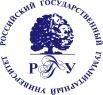 Федеральное государственное бюджетное образовательное учреждениевысшего образования«Российский государственный гуманитарный университет» (ФГБОУ ВО «РГГУ»)ИНСТИТУТ ЭКОНОМИКИ, УПРАВЛЕНИЯ И ПРАВАЮРИДИЧЕСКИЙ ФАКУЛЬТЕТКафедра предпринимательского праваПРОГРАММАГОСУДАРСТВЕННОЙ ИТОГОВОЙ АТТЕСТАЦИИПрограмма адаптирована для лиц с ограниченными возможностями здоровья и инвалидовМосква 2021Программа государственной итоговой аттестации Составитель(и):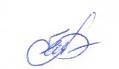 кандидат юридических наук, Т.В. БеловаОбщие положенияЦелью государственной итоговой аттестации выпускников является определение соответствия результатов освоения обучающимися основной профессиональной образовательной программы требованиям федерального государственного образовательного стандарта высшего образования по направлению подготовки 40.04.01 Юриспруденция.Формами государственной итоговой аттестации являются:Государственный экзаменЗащита выпускной квалификационной работы (далее - ВКР).Виды профессиональной деятельности выпускников и соответствующие им задачи профессиональной деятельности:Задачи профессиональной деятельности (по типам):научно-исследовательский:проведение научных исследований по правовым проблемам в соответствии с профилем своей профессиональной деятельности;правоприменительный:обоснование и принятие юридически значимых решений, а также совершение действий, связанных с реализацией правовых норм, в соответствии с профилем профессиональной деятельности;обеспечение законности, правопорядка, безопасности личности, общества и государства;предупреждение, пресечение, выявление, раскрытие и расследование правонарушений;консультационный:защита прав и законных интересов граждан и юридических лиц путем оказания им юридической помощи и консультирования по вопросам права.Перечень компетенций, которыми должны овладеть обучающиеся в результате освоения образовательной программы высшего образованияПрограмма государственного экзаменаСодержание экзаменаТЕМА 1. ПРАВОВОЙ СТАТУС СУБЪЕКТОВ ПРЕДПРИНИМАТЕЛЬСКОЙДЕЯТЕЛЬНОСТИПонятие субъекта предпринимательской деятельности. Соотношение понятий «субъект права» и«субъект предпринимательской деятельности». Классификация субъектов предпринимательской деятельности. Развитие учения о субъектах предпринимательской деятельности в науке современного предпринимательского права.Признаки субъектов предпринимательской деятельности. Индивидуализация субъектов предпринимательской деятельности.Порядок и способы создания субъектов предпринимательской деятельности.Учредительные документы субъектов предпринимательской деятельности. Устав и учредительный договор: общая характеристика; требования, предъявляемые гражданским законодательством к их содержанию.Государственная регистрация субъектов предпринимательской деятельности. Лицензирование отдельных видов предпринимательской деятельности.Порядок и способы реорганизации субъектов предпринимательской деятельности. Специфика правового механизма отдельных способов реорганизации. Документы, оформляемые реорганизацию субъектов предпринимательской деятельности. Разделительный баланс передаточный акт: общая характеристика; требования, предъявляемые гражданским законодательством к их содержанию.Ликвидация субъектов предпринимательской деятельности: основания; порядок.Организационно-правовые формы субъектов предпринимательской деятельности: понятие ивиды.Индивидуальные предприниматели как субъекты предпринимательской деятельности. Корпоративные субъекты предпринимательской деятельности.Правовой статус государственных и муниципальных унитарных предприятий.Особенности	осуществления	предпринимательской	деятельности	некоммерческимиорганизациями.Предпринимательские объединения: холдинги, финансово-промышленные группы. Субъекты малого предпринимательства.Товарные биржи как субъекты предпринимательской деятельности.Предпринимательская деятельность крестьянских (фермерских) хозяйств.ТЕМА 2. НЕСОСТОЯТЕЛЬНОСТЬ (БАНКРОТСТВО) СУБЪЕКТОВ ПРЕДПРИНИМАТЕЛЬСКОЙ ДЕЯТЕЛЬНОСТИСоциально-экономическая сущность несостоятельности. Социально-экономические причины банкротства и их правовое значение. Критерии несостоятельности: неплатежеспособность и неоплатность. Понятие несостоятельности (банкротства). Соотношение понятий «несостоятельность» и«банкротство».Развитие правового регулирования отношений, связанных с банкротством.Субъекты конкурсного права. Система банкротства физических лиц. Система банкротства юридических лиц.Основания возбуждения производства по делу о банкротстве и признания несостоятельности.Критерии и признаки банкротства.Общие и специальные признаки банкротства. Состав и размер денежных обязательств и обязательных платежей. Виды несостоятельности. Торговая и неторговая несостоятельность. Добровольное и принудительное банкротство. Фиктивное и преднамеренное банкротство. Трансграничная несостоятельность. Денежные требования из обязательств. Обязательные платежи. Понятия «неоплатность» и «неплатежеспособность».Порядок подачи заявления о банкротстве в арбитражный суд. Подача заявления должником. Подача заявления кредитором. Подача заявления третьим лицом. Обязательное принятие мер к получению задолженности.Система законодательства о несостоятельности (банкротстве).Отказ законодателя от определения суммы долга в МРОТах. Отступление законодательства от публичного права и приближение его к праву частному. Условия подачи заявления в арбитражный суд.Саморегулируемые организации арбитражных управляющих.Арбитражно-процессуальные процедуры признания субъектов несостоятельными (банкротами).Внесудебные процедуры признания субъектов несостоятельными (банкротами).Особенности банкротства отдельных видов хозяйствующих субъектов.Особенности банкротства гражданина. Признание индивидуального предпринимателя банкротом. Особенности банкротства крестьянского (фермерского) хозяйства.Упрощенные процедуры банкротства. Банкротство ликвидируемого должника. Банкротство отсутствующего должника.Правоспособность юридического лица-должника в период процедур наблюдения и финансового оздоровления.Правоспособность и дееспособность должника в период процедур внешнего управления и конкурсного производства. Последствие введения внешнего управления. Ограничения дееспособности должника, касающиеся совершения сделок на стадии внешнего управления. Правовые последствия открытия конкурсного производства.Правоспособность и дееспособность должника при заключении мирового соглашения. Банкротство и правоотношения, касающиеся объектов интеллектуальной собственности.Исключительные права как активы должника.ТЕМА 3. ЗАЩИТА ПРАВ И ЗАКОННЫХ ИНТЕРЕСОВ ПРЕДПРИНИМАТЕЛЕЙ И ОТВЕТСТВЕННОСТЬ В СФЕРЕ ПРЕДПРИНИМАТЕЛЬСТВАУчения о защите гражданских прав (С.Н. Братусь, В.П. Грибанов, О.С. Иоффе, К.П. Победоносцев, Г.Ф. Шершеневич и др.). Пределы осуществления прав субъектами предпринимательской деятельности; недопустимость злоупотребления правом.Соотношение форм и способов защиты прав субъектов предпринимательской деятельности.Классификация способов защиты прав предпринимателей. Самозащита прав предпринимателей.Правонарушения, затрагивающие права и интересы субъектов предпринимательской деятельности. Виды споров, возникающих между участниками предпринимательской деятельности. Последствия нарушения условий предпринимательских договоров.Особенности защиты прав предпринимателей в отношениях с государством. Защита прав предпринимателей при осуществлении государственного или муниципального контроля (надзора). Имущественная ответственность государства за вред, причиняемый предпринимателям.Позитивная и   негативная   ответственность   субъектов   предпринимательской   деятельности.Соотношение мер защиты и мер ответственности субъектов предпринимательской деятельности.Правонарушения в сфере предпринимательства. Уголовная ответственность субъектов предпринимательской деятельности. Административная ответственность субъектов предпринимательской деятельности.Особенности гражданско-правовой ответственности субъектов предпринимательской деятельности.Основание и условия гражданско-правовой ответственности субъектов предпринимательской деятельности. Виды гражданско-правовой ответственности предпринимателей. Повышенная ответственность предпринимателей и ограничение размера ответственности по обязательствам предпринимателей.Правовые средства реализации принципа добросовестности при заключении и исполнении предпринимательских договоров. Преддоговорная ответственность. Защита контрагента от несправедливых договорных условий. Оспаривание заключенного договора. Заверение об обстоятельствах. Институт астрента в российском праве.Формы (меры) гражданско-правовой ответственности за нарушение предпринимателями гражданско-правовых обязательств. Принцип полного возмещения убытков при нарушении предпринимательских договоров. Особенности исчисления убытков при расторжении предпринимательских договоров: «конкретные» и «абстрактные» убытки. Неустойка в предпринимательских обязательствах.Защита нематериальных благ предпринимателей. Проблема компенсации «репутационного» вреда, причиненного предпринимателям.Основания освобождения субъектов предпринимательской деятельности от ответственности. Соотношение понятий «непреодолимая сила» и «форс-мажор», используемых в предпринимательских договорах.Защита прав и законных интересов предпринимателей арбитражным судом и судом общей юрисдикции. Защита прав предпринимателей в конституционном суде РФ. Административная форма защиты прав предпринимателей.Формы внесудебной защиты прав субъектов предпринимательской деятельности. Использование внесудебных процедур для разрешения предпринимательских споров. Рассмотрение споров третейским судом. Использование процедуры медиации для разрешения корпоративных и иных экономических конфликтов.Нотариальная защита прав и интересов предпринимателей.Особенности претензионного (досудебного) порядка урегулирования споров.ТЕМА 4. ЗАЩИТА ПРАВ УЧАСТНИКОВ РЫНКА ЦЕННЫХ БУМАГПредмет защиты прав участников рынка ценных бумаг. Методы правового регулирования отношений в сфере защиты прав участников рынка ценных бумаг.Система и структура нормативных актов, регламентирующих институт защиты прав участников рынка ценных бумаг в Российской Федерации. Локальные (внутренние) акты профессиональных участников рынка ценных бумаг, эмитентов и владельцев ценных бумаг.Правовой статус и функции федерального органа исполнительной власти по рынку ценных бумаг. Основные формы обеспечения реализации прав и законных интересов участников рынка ценных бумаг федеральным органом исполнительной власти по рынку ценных бумаг. Виды регуляторного административного воздействия на участников рынка ценных бумаг со стороны федерального органа исполнительной власти по рынку ценных бумаг и его территориальных подразделений. Акт проверки. Предписание. Протокол об административном правонарушении на рынке ценных бумаг.Правовой статус профессионального участника рынка ценных бумаг. Нормативные требования, предъявляемые к профессиональным участникам рынка ценных бумаг с целью защиты прав их клиентов и законных интересов третьих лиц.Правовой статус владельца ценных бумаг. Правовой статус инвестора. Квалифицированный инвестор на рынке ценных бумаг. Использование прав владельца ценных бумаг в случае учета прав на ценные бумаги специализированным регистратором. Особенности использования прав владельца ценных бумаг в случае учета прав на ценные бумаги в депозитарии. Понятие и особенности статуса центрального депозитария.Особенности размещения и обращения ценных бумаг. Приостановление эмиссии ценных бумаг и признание выпуска ценных бумаг несостоявшимся или недействительным.Информация, как объект правоотношений на рынке ценных бумаг и её правовой режим. Открытая информация о деятельности участников рынка ценных бумаг, порядок и сроки её предоставления. Информация ограниченного использования. Понятие инсайдерской информации. Последствия несвоевременного или неполного раскрытия информации на рынке ценных бумаг. Процедурные особенности истребования некоторых сведений от участников рынка ценных бумаг. Правомерный отказ в предоставлении информации на рынке ценных бумаг. Значимость раскрытия информации на рынке ценных бумаг в сети Интернет.Основные виды ответственности субъектов рынка ценных бумаг. Административная ответственность на рынке ценных бумаг. Гражданско-правовая ответственность на рынке ценных бумаг.Пределы ответственности профессиональных участников рынка ценных бумаг на примере специализированного регистратора.Судебная защита гражданских прав участников рынка ценных бумаг. Критерии, используемые в процессуальном законодательстве для разграничения дел подсудных арбитражным судам и судам общей юрисдикции в применении к рассматриваемым правоотношениям. Обстоятельства, подлежащие доказыванию в судебном разбирательстве, связанном с истребованием ценных бумаг из чужого незаконного владения (виндикация). Использование обеспечительных мер в отношении участников рынка ценных бумаг. Основные виды судебной защиты.Защита гражданских прав участников рынка ценных бумаг в административном порядке. Разграничение полномочий органов, осуществляющих защиту прав и законных интересов участников рынка ценных бумаг в административном порядке и судебных органов. Гражданско-правовые способы защиты прав участников рынка ценных бумаг. Законодательное решение вопроса о возмещении убытков при признании выпуска ценных бумаг недействительным.ТЕМА 5. ПРАВОВОЕ РЕГУЛИРОВАНИЕ БАНКОВСКОЙ ДЕЯТЕЛЬНОСТИБанковская деятельность как вид предпринимательской деятельности. Правовые основы банковской системы России. Субъекты и объекты банковской деятельности. Банковские правоотношения: участники, структура, особенности, виды. Источники Банковские операции и банковские сделки.Правовой статус Центрального банка Российской Федерации (Банка России). Правовой режим имущества Центрального банка РФ. Органы управления Центрального банка РФ. Акты Центрального банка РФ: правовой статус, значение.Понятие, признаки и компетенция кредитных организаций. Виды кредитных организаций: банки и небанковские кредитные организации. Имущественная база кредитных организаций и предъявляемые к ней требования (уставный капитал, собственные и привлеченные средства). Особенности создания кредитных организаций. Лицензирование банковской деятельности. Подразделения кредитной организации: обособленные, внутренние структурные.Правовая регламентация несостоятельности (банкротства) кредитных организаций. Особенности реорганизации и ликвидации кредитных организаций.Понятие банковских операций. Виды банковских операций, их классификация.Привлечение денежных средств физических и юридических лиц во вклады. Кредит, кредитование, принципы и способы кредитования.Правовое регулирование договора банковского счета.Инкассация денежных средств, векселей, платежных и расчетных документов.Кассовое обслуживание физических и юридических лиц. Характеристика кассовых операций кредитной организации.Правовое регулирование дополнительных банковских операций. Купля-продажа иностранной валюты в наличной и безналичной формах. Привлечение во вклады и размещение драгоценных металлов. Выдача банковских гарантий. Осуществление переводов денежных средств по поручению физических лиц без открытия банковских счетов (за исключением почтовых переводов).Понятие и виды банковских сделок. Выдача поручительств за третьих лиц, предусматривающих исполнение обязательств в денежной форме. Правовое регулирование договора финансирования под уступку денежного требования (факторинга). Правовое обеспечение функционирования общих фондов банковского управления.Осуществление операций с драгоценными металлами и драгоценными камнями в соответствии с законодательством Российской Федерации. Предоставление в аренду физическим и юридическим лицам специальных помещений или находящихся в них сейфов для хранения документов и ценностей. Особенности осуществления кредитными организациями лизинговых операций.Банковский контроль (надзор). Органы регулирования и надзора за банковской деятельностью, их компетенция. Санкции, применяемые к нарушителям банковского законодательства.ТЕМА 6. ПРАВОВОЕ РЕГУЛИРОВАНИЕ ИНВЕСТИЦИОННОЙ ДЕЯТЕЛЬНОСТИМоделирование инвестиционной деятельности. Анализ внутренних и внешних факторов, влияющих на моделирование инвестиционной деятельности. Методики осуществления инвестиционной деятельности.Проектирование процедур управления инвестиционной деятельностью. Бюджет инвестиционного проекта как инструмент управления. Выбор направления денежных потоков в зависимости от инвестиционного проекта. Минимизация рисков инвестиционной деятельности. Оптимизация инвестиционной деятельности.Оценка эффективности инвестиционной деятельности. Классификация показателей эффективности инвестиционных проектов. Классификация показателей эффективности инвестиционных проектов. Простой срок окупаемости инвестиций. Чистые денежные поступления. Индекс доходности инвестиций. Максимальный денежный отток. Чистая текущая стоимость. Индекс доходности дисконтированных инвестиций. Внутренняя норма доходности. Срок окупаемости инвестиций с учетом дисконтирования.Государственная политика в сфере инвестиций. Формирование государственной инвестиционной политики. Формирование положительного инвестиционного климата для иностранных инвестиций. Способы стимулирования инвестиционной деятельности. Денежно-кредитная и финансовая политика государства как факторы влияния на инвестиционную политику. Государственные инструменты регулирования инвестиционной сферы. Проблемы иностранных инвесторов.ТЕМА 7. ПРАВОВОЕ РЕГУЛИРОВАНИЕ ИННОВАЦИОННОГО ПРЕДПРИНИМАТЕЛЬСТВАСоотношение понятий «инновационная», «научная» и «внедренческая деятельность». Особенности принципов и методов правового регулирования инновационной деятельности в сфере предпринимательства. Проблемы правового обеспечения инновационной деятельности в сфере предпринимательства.Особенности правового статуса субъектов инновационной деятельности с сфере предпринимательства.Объекты инновационной деятельности в сфере предпринимательства. «Инновация» как объект инновационной деятельности.Договорные формы, опосредующие осуществление инновационной деятельности в сфере предпринимательства.Специфика инновационных договоров, заключаемых в процессе получения новых научных знаний (договоры на выполнение научно-исследовательских работ, на выполнение опытно- конструкторских и технологических работ).Инновационные договоры, заключаемые на стадии использования научного результата (лицензионные договоры, договоры мены, дарения, договоры о передаче информации и др.)Инновационные договоры, заключаемые на стадии производства научного продукта (договор подряда, направленный на получение результата выполненной подрядчиком работы)Инновационные договоры, заключенные на стадии продвижения полученного научного результата на рынок (договор коммерческой концессии, агентский договор, договор комиссии и поручения).Понятие и правовой статус субъектов малого и среднего предпринимательства, осуществляющих инновационную деятельность.Организационно-правовые формы инновационной деятельности субъектов малого и среднего предпринимательства.Имущественное обеспечение инновационной деятельности субъектов малого и среднего предпринимательства.Страхование рисков инновационной деятельности субъектов малого и среднего предпринимательства.Государственное регулирование инновационной деятельности в сфере предпринимательства. Основные направления государственной поддержки инновационной деятельности в сфере предпринимательства.Защита прав и законных интересов субъектов инновационной деятельности в сфере предпринимательства.ТЕМА 8. ПРАВОВОЕ РЕГУЛИРОВАНИЕ ВНЕШНЕЭКОНОМИЧЕСКОЙ ДЕЯТЕЛЬНОСТИ В СФЕРЕ ПРЕДПРИНИМАТЕЛЬСТВАПонятие внешнеэкономической деятельности. Признаки внешнеэкономической деятельности.Формы внешнеэкономической деятельности. Виды внешнеэкономической деятельности.Внешнеэкономические отношения. Понятие, классификация.Источники правового регулирования внешнеэкономической деятельности. Внешнеэкономическое законодательство Российской Федерации.Государственное регулирование внешнеэкономической деятельности.Внешнеэкономическая политика. Приоритетные направления внешнеэкономической политики России.Принципы международного экономического права. Экономические режимы.Понятие субъектов внешнеэкономической деятельности. Общая характеристика субъектов внешнеэкономической деятельности.Государство как субъект внешнеэкономической деятельности.Международная экономическая правосубъектность граждан и юридических лиц. Личный закон физического лица. Личный закон юридического лица. Содержание личного закона. Право на осуществление внешнеэкономической деятельности. Правосубъектность транснациональных корпораций. Оговорка Кальво.Понятие внешнеэкономических расчетов. Виды расчетов. Формы внешнеэкономических расчетов.Понятие и форма внешнеэкономической сделки. Унифицированные коллизионные нормы по форме сделок и применимому праву. Принцип «автономии воли» (lex voluntatis). Принцип наиболее тесной связи.Негосударственное   регулирование    договорных    обязательств    международного    характера.Принципы международных коммерческих контрактов (Принципы УНИДРУА 2004 г.).Правовое регулирование международных поставок. Материально-правовое регулирование договора международной купли-продажи. Конвенция ООН о договорах международной купли-продажи товаров 1980 г. Нью-Йоркская Конвенция об исковой давности в международной купле-продаже 1974 г., Соглашение об общих условиях поставок между организациями государств-участников СНГ 1992 г. Требования к оформлению договоров поставки. Ответственность за нарушение контрактных обязательств. Договор об исключительной продаже товаров.Международные принципы толкования торговых терминов (ИНКОТЕРМС 2010). Общие условия поставок.Общая характеристика правового регулирования международных перевозок. Ограничение ответственности перевозчика. Понятие специального права заимствования. Подсудность споров по международным перевозкам. Перевозка с объявленной стоимостью.Правовые основы морских перевозок. Международные воздушные перевозки. Международные автомобильные перевозки. Международные железнодорожные перевозки. Правовое регулирование смешанных и комбинированных перевозок. Роттердамские правила. Экспедиторская деятельность.Принципы разрешения международных экономических споров. Способы разрешения международных экономических споров. Переговоры. Консультации. Посредничество. Добрые услуги. Следственные и согласительные комиссии. Международный коммерческий арбитраж. Международное судебное разбирательство.Органы разрешения международных экономических споров. Совет безопасности и Генеральная ассамблея ООН. ЭКОСОС. Валлеттский механизм ОБСЕ. Комиссия по примирению и Суд по примирению и арбитражу ОБСЕ. Парижский клуб. Лондонский клуб. Международный суд ООН. Международный трибунал по морскому праву. Европейский суд по правам человека. Основания и условия обращения. Экономический суд СНГ. Постоянный третейский суд в Гааге. Международный центр по урегулированию инвестиционных споров. Комиссия по урегулированию споров ВТО.Международный коммерческий арбитраж.Альтернативное разрешение споров. Согласительные процедуры. Медиация.Оценочные материалы для проведения государственного экзаменаОписание показателей, критериев и шкалы оцениванияТиповые контрольные задания или иные материалыПЕРЕЧЕНЬ ВОПРОСОВ К ГОСУДАРСТВЕННОМУ ЭКЗАМЕНУПеречень вопросов к государственному экзамену(УК-1,3,4,5,6; ОПК-1,2,3,4,5,6; ПК-2,3,4,5)ПРИМЕРЫ ЗАДАЧМетодические материалы, определяющие процедуры оцениванияВ программу государственного экзамена включены вопросы, ответы на которые позволяют государственной экзаменационной комиссии объективно оценить знания и профессиональную подготовку будущих юристов. Программа ориентирует студентов на систематизацию знаний по основным дисциплинам выбранного профиля.Экзамен проводится в устной форме по билетам. Каждый билет содержит два вопроса и задачу.Первый вопрос выбирается из числа вопросов, посвященных общим положениям правового регулирования предпринимательской деятельности. Магистрант должен продемонстрировать знания законодательной базы, регулирующей предпринимательские отношения в России; правовой статус субъектов предпринимательской деятельности, формы и способы защиты их прав и законных интересов; особенности государственно-правового регулирования предпринимательской деятельности. Второй вопрос билета выбирается из числа вопросов, посвященных правовому регулированию отношений в различных сферах предпринимательской деятельности, в том числе инновационной, банковской, инвестиционной, внешнеэкономической и т.п. Также в билете содержится практическая задача по тематике направления подготовки.Практические задачи предназначены в первую очередь для того, чтобы научить студентов понимать смысл закона и применять нормы права к конкретным жизненным ситуациям. Непременным условием правильного решения задач является умение четко сформулировать к основному вопросу дополнительные вопросы, охватывающие содержание задачи. Правильный ответ на дополнительные вопросы позволит сделать верный окончательный вывод.Для подготовки к экзамену магистранту необходимо освоить дисциплины учебного плана, изучить рекомендованную литературу, нормативно-правовые акты и материалы судебной практики. Приподготовке ответов на вопросы необходимо учитывать последние изменения законодательства, регулирующего предпринимательские правоотношения отношения.На этапе ответа студента на вопросы билета проверяются следующие компетенции: УК-4; ОПК-4.К государственной итоговой аттестации допускается обучающийся, не имеющий академическойзадолженности и в полном объеме выполнивший учебный план или индивидуальный учебный план по соответствующей образовательной программе высшего образования.Обучающимся и лицам, привлекаемым к государственной итоговой аттестации, во время ее проведения запрещается иметь при себе и использовать средства связи.Результаты сдачи государственного экзамена студентами оцениваются по системе - «отлично»,«хорошо», «удовлетворительно», «неудовлетворительно».Методические рекомендации по решению задачРешение задачи должно показать умение студента применять теоретические знания на практике. Оно должно быть развернутым, теоретически обоснованным, содержащим ответы на поставленные в задании вопросы.Решение задач должно быть полным и развернутым и состоять из трех этапов:Анализ ситуации. На данном этапе необходимо, прежде всего, уяснить содержание задачи, сущность возникшего спора и все обстоятельства дела.Оценка ситуации с точки зрения действующего законодательства. Для этого студент должен определить юридическое значение фактических обстоятельств, упомянутых в задаче, и квалифицировать указанное в условии задачи правоотношение.Формулировка выводов, в том числе об обоснованности решения.Юридическая квалификация фактов и отношений должна основываться на нормах права. Рассуждения и выводы должны быть обоснованы ссылками на конкретные правовые нормы. Смысловую составляющую этих норм необходимо в соответствующей части процитировать. Однако решение не должно состоять лишь из дословного изложения или пересказа текста статей нормативных актов.Учебно-методическое и информационное обеспечение государственного экзаменаОсновные:Гражданский кодекс Российской Федерации, часть первая от 30 ноября 1994 г. № 51-Ф3 // Собрании законодательства РФ. 1994. № 32. Ст. 3301.Гражданский кодекс Российской Федерации, часть вторая от 26 января 1996 г. № 14-ФЗ // Собрание законодательства РФ. 1996. № 6. Ст.492.Уголовный кодекс РФ от 13 июня 1996 г. № 63-ФЗ // Собрание законодательства Российской Федерации от 17 июня 1996 г. № 25 ст. 2954.Кодекс Российской Федерации об административных правонарушениях от 30 декабря 2001 г. № 195-ФЗ // Собрание законодательства Российской Федерации от 7 января 2002 г. № 1 (часть I) ст. 1.Налоговый кодекс Российской Федерации: часть первая от 31 июля 1998 г.№ 146-ФЗ; часть вторая от 5 августа 2000 г. № 117-ФЗ // Собрание законодательства Российской Федерации от 3 августа 1998 г. № 31 ст. 3824; Собрание законодательстваРоссийской Федерации от 7 августа 2000 г. № 32 ст. 3340.Гражданский процессуальный кодекс РФ от 14 ноября 2002 г. № 138-ФЗ // Собрание законодательства Российской Федерации. 2002. № 46. Ст. 4532.Арбитражный процессуальный кодекс Российской Федерации от 24 июля 2002 г. № 95-ФЗ // Собрание законодательства Российской Федерации. 2002. № 30. Ст. 3012.Бюджетный кодекс Российской Федерации //Собрание законодательства Российской Федерации. 1998. № 31. Ст. 3823.Федеральный закон от 22.04.1996 № 39-ФЗ «О рынке ценных бумаг» // Собрание законодательства Российской Федерации. 1996. № 17. Ст. 1918.Федеральный закон от 26 октября 2002 г. N 127-ФЗ "О несостоятельности (банкротстве)" // Собрание законодательства Российской Федерации. 2002 г. № 43. Ст. 4190.Федеральный закон от 02.12.1990 N 395-1 «О банках и банковской деятельности» // Собрание законодательства Российской Федерации. 1996. № 6. Ст. 492.Федеральный закон от 09.07.1999 N 160-ФЗ «Об иностранных инвестициях в Российской Федерации» // Собрание законодательства Российской Федерации. 1999. № 28. Ст. 3493.Федеральный закон от 10.07.2002 г. № 86-ФЗ «О Центральном банке РФ (Банке России)» // Собрание законодательства Российской Федерации. 2002. № 28. Ст. 2790.Федеральный закон от 10.12.2003 г. № 173-ФЗ «О валютном регулировании и валютном контроле» // Собрание законодательства Российской Федерации. 2003. № 50. Ст. 4859.Федеральный закон от 22.07.2005 № 116-ФЗ «Об особых экономических зонах в Российской Федерации» // Собрание законодательства Российской Федерации. 2005. № 30, Ч. 2. Ст. 3127.Федеральный закон от 31.05.1999 № 104-ФЗ «Об особой экономической зоне в Магаданской области» // Собрание законодательства Российской Федерации. 1999.№ 23. Ст. 2807.Федеральный закон от 10.01.2006 № 16-ФЗ «Об особой экономической зоне в Калининградской области и о внесении изменений в некоторые законодательные акты Российской Федерации» // Собрание законодательства Российской Федерации. 2006. № 3. Ст. 280.Соглашение между Правительством РФ, Правительством Республики Беларусь и Правительством Республики Казахстан по вопросам свободных (специальных, особых) экономических зон на таможенной территории таможенного союза и таможенной процедуры свободной таможенной зоны (Санкт-Петербург, 18 июня 2010 г.) // Бюллетень международных договоров. – 2012. - № 7, июль.Арбитражный регламент ЮНСИТРАЛ 1976 г. // Закон. 1995. № 12.Афинская конвенция о перевозке морем пассажиров и их багажа 1974 г. // Ведомости ВС СССР. 1983. № 38. Ст. 70.Варшавская конвенция для унификации некоторых правил, касающихся международных воздушных перевозок 1929 г. // Сборник действующих договоров, соглашений и конвенций, заключенных СССР с иностранными государствами. Вып. VIII. М., 1935.Венская конвенция о праве международных договоров 1969 г. // Ведомости ВС СССР. 1986. № 37. Ст. 772.Венская конвенция ООН о договорах международной купли-продажи товаров 1980 г. // Ведомости СНД и ВС СССР. 1990. № 23. Ст. 428.Гаагская конвенция о праве, применимом к переходу права собственности при международной продаже движимых материальных вещей: Электронный ресурс. Режим доступа: СПС «КонсультантПлюс».Гаагская конвенция о праве, применимом к договорам международной купли-продажи	товаров	1986	г.	Электронный	ресурс.	Режим	доступа:	СПС«КонсультантПлюс».Дополнительные:Конституция Российской Федерации: принята на всенар. голосовании 12 дек. 1993 г. (с учетом поправок, внесенных Законом РФ о поправке к Конституции РФ от 21 июля 2014 г. № 11-ФКЗ) // Собрание законодательства РФ. 2014. № 31. Ст. 4398.Гражданский кодекс Российской Федерации, часть третья от 26 ноября 2001 г. № 146-ФЗ // Собрание законодательства РФ. 2001. № 49. Ст. 4552.Гражданский кодекс Российской Федерации, часть четвертая от 18 декабря 2006 г. №230-ФЗ // Собрание законодательства РФ. 2006. № 52 (1 ч.). Ст. 5496.Земельный кодекс Российской Федерации от 25 октября 2001 г. № 136-ФЗ // Собрание законодательства РФ. 2001. № 44. Ст. 4147.Кодекс внутреннего водного транспорта Российской Федерации от 7 марта 2001 г. № 24-ФЗ // Собрание законодательства РФ. 2001. № 11. Ст. 1001.Кодекс торгового мореплавания Российской Федерации от 30 апреля 1999 г.№ 81-ФЗ // Собрание законодательства РФ. 1999. № 18. Ст. 2207.Воздушный кодекс Российской Федерации от 19 марта 1997 г. № 60-ФЗ // Собрание законодательства Российской Федерации.1997. № 12. Ст. 1383.Градостроительный кодекс Российской Федерации от 29 декабря 2004 г.№ 190-ФЗ // Собрание законодательства РФ. № 1 (часть I). 2005. Ст. 16.Трудовой кодекс Российской Федерации от 30 декабря 2001 г. № 197-ФЗ // Собрание законодательства РФ от 7 января 2002 г. № 1 (часть I). Ст. 3.Федеральный закон от 26 декабря 2008 г. № 294-ФЗ "О защите прав юридических лиц и индивидуальных предпринимателей при осуществлении государственного контроля (надзора) и муниципального контроля" // Собрание законодательства Российской Федерации. 2008. № 52 (часть I). Ст. 6249.Федеральный закон от 1 декабря 2007 г. № 315-ФЗ "О саморегулируемых организациях" // Собрание законодательства Российской Федерации. 2007. № 49. Ст. 6076.Федеральный закон от 7 августа 2001 г. № 115-ФЗ "О противодействии легализации (отмыванию) доходов, полученных преступным путем, и финансированию терроризма" // Собрание законодательства Российской Федерации. 2001. № 33 (Часть I). Ст. 3418.Федеральный закон РФ от 13 июля 2015 г. № 218-ФЗ «О государственной регистрации недвижимости» // СЗ РФ. 2015. № 29 (часть I). Ст. 4344.Федеральный закон от 12.01.1996 г. № 7-ФЗ «О некоммерческих организациях» // Собрание законодательства Российской Федерации. 1996. № 3. Ст. 145.Федеральный закон от 11.03.1997 № 48-ФЗ «О переводном и простом векселе» // Собрание законодательства Российской Федерации. 1997. № 11. Ст. 1238.Федеральный закон от 07.08.2001 № 115-ФЗ «О противодействии легализации (отмыванию) доходов, полученных преступным путем, и финансированию терроризма» // Собрание законодательства Российской Федерации. 2001. № 33, Ч. 1. Ст. 3418.Федеральный закон от 29.11.2001 N 156-ФЗ «Об инвестиционных фондах» //Собрание законодательства Российской Федерации. 2001. № 49. Ст. 4562.Закон РФ от 7.07.1993 г. «О Международном коммерческом арбитраже» (вместе с Положением о Международном коммерческом арбитражном суде при Торгово- промышленной палате РФ, Положением о морской арбитражной комиссии при Торгово- промышленной палате РФ) // Ведомости СНД и ВС РФ. 1993. № 32. Ст. 1240.Постановление ЦИК СССР и СНК СССР от 07.08.1937 № 104/1341 «О введении в действие Положения о переводном и простом векселе» // Собрание законов и распоряжений Рабоче-Крестьянского Правительства СССР. 1937. № 52. Ст. 221.Федеральный закон от 18.07.1999 № 183-ФЗ «Об экспортном контроле» // Собрание законодательства РФ. 1999. № 30. Ст. 3774.Приказ Министерства экономического развития РФ от 30 апреля 2009 г.   № 141 "О реализации положений Федерального закона "О защите прав юридических лиц и индивидуальных предпринимателей при осуществлении государственного контроля (надзора) и муниципального контроля" // Российская газета от 14 мая 2009 г. № 85.Приказ Федеральной службы по финансовым рынкам от 20 июля 2010 г. N 10- 49/пз-н "Об утверждении Положения о лицензионных требованиях и условиях осуществления профессиональной деятельности на рынке ценных бумаг" // Бюллетень нормативных актов федеральных органов исполнительной власти. 2010. № 38.Приказ Федеральной службы по финансовым рынкам от 20 октября 2011 г. N 11-51/пз-н "Об утверждении Перечня должностных лиц территориальных органов Федеральной службы по финансовым рынкам, уполномоченных составлять протоколы об административных правонарушениях" // Российская газета от 5 декабря 2011 г. № 273.Постановление ФКЦБ РФ № 33 и Минфина № 108н от 11.12.2001 г. «Об утверждении Положения об отчетности профессиональных участников рынка ценных бумаг».//Бюллетень нормативных актов федеральных органов исполнительной власти 2002. № 14.Положение ЦБ РФ от 29 августа 2008 г. № 321-П «О порядке представления кредитными организациями в уполномоченный орган сведений, предусмотренных Федеральным законом «О противодействии легализации (отмыванию) доходов, полученных преступным путем, и финансированию терроризма»» // Вестник Банка России. 2008. № 54.Указание ЦБ РФ от 7 августа 2003 г. № 1317-У «О порядке установления уполномоченными банками корреспондентских отношений с банками-нерезидентами, зарегистрированными в государствах и на территориях, предоставляющих льготный налоговый режим и (или) не предусматривающих раскрытие и предоставление информации при проведении финансовых операций (оффшорных зонах)» // Вестник Банка России. 2003. № 51.Приказ Минэкономразвития РФ от 21 января 2010 г. № 20 «Об утверждении типовой формы соглашения с субъектом Российской Федерации о делегировании отдельных полномочий по управлению особой экономической зоной» // Российская газета. № 54. 2010.Судебная практикаПостановление Пленума Верховного Суда РФ от 22 ноября 2016 г. № 54 "О некоторых вопросах применения общих положений Гражданского кодекса Российской Федерации об обязательствах и их исполнении" // Российская газета. 2016, 5 декабря. № 275.№ 5.Постановление Пленума Верховного Суда РФ от 24 марта 2016 г. № 7 "О применении судами некоторых положений Гражданского кодекса Российской Федерации об ответственности за нарушение обязательств" // Бюллетень Верховного Суда РФ. 2016.Постановление Пленума Верховного Суда РФ от 23 июня 2015 г. № 25 "О применении судами некоторых положений раздела I части первой Гражданского кодекса Российской Федерации" // Бюллетень ВС РФ. 2015, август. № 8Постановление Пленума Высшего Арбитражного Суда РФ от 4 апреля 2014 г. № 22 "О некоторых вопросах присуждения взыскателю денежных средств за неисполнение судебного акта" // Вестник ВАС РФ. 2014. № 6.Постановление Пленума Высшего Арбитражного Суда РФ от 6 июня 2014 г.№ 35 "О последствиях расторжения договора" // Вестник ВАС РФ. 2014. № 8.Постановление Пленума Высшего Арбитражного Суда РФ от 14 марта 2014 г. № 16 "О свободе договора и ее пределах" // Вестник ВАС РФ. 2014. № 5.Информационное письмо Президиума Высшего Арбитражного Суда РФ от 25 февраля 2014 г. № 165 «Обзор судебной практики по спорам, связанным с признанием договоров незаключенными» // Вестник ВАС РФ. 2014.№ 4.Информационное письмо Президиума Высшего Арбитражного Суда РФ от 11 января 2000 г. № 49 "Обзор практики рассмотрения споров, связанных с применением норм о неосновательном обогащении" // Вестник Высшего Арбитражного Суда Российской Федерации. 2000. № 3.Постановление Пленума Верховного Суда РФ и Пленума Высшего Арбитражного Суда РФ от 8 октября 1998 г. № 13/14 "О практике применения положений Гражданского кодекса Российской Федерации о процентах за пользование чужими денежными средствами" // Вестник Высшего Арбитражного Суда Российской Федерации, 1998 г., № 11Постановление Пленума Высшего Арбитражного Суда РФ от 22 октября 1997 г. № 18 "О некоторых вопросах, связанных с применением положений Гражданского кодекса Российской Федерации о договоре поставки"// Вестник Высшего Арбитражного Суда Российской Федерации, 1998 г., № 3.Информационное письмо ВАС РФ «Об основных положениях, применяемых Европейским судом по правам человека при защите имущественных прав и права на правосудие» от 20.12.1999 г. // Вестник ВАС РФ. 2000. № 2.Информационное письмо Президиума ВАС РФ от 13.08.2004 г. №81 «Обзор практики применения арбитражными судами Кодекса торгового мореплавания Российской Федерации» // Вестник ВАС РФ. 2004. № 11.Информационное письмо Президиума ВАС РФ от 16.02.1998 №29 «Обзор судебно-арбитражной практики разрешения споров по делам с участием иностранных лиц» // Вестник ВАС РФ. 1998. № 5.Информационное письмо Президиума ВАС РФ от 18.01.2001 № 58«Обзор практики разрешения арбитражными судами споров, связанных с защитой иностранных инвесторов» // Вестник ВАС РФ. 2001. № 4.Постановление Пленума ВАС РФ от 11.06.1999 г. «О действии международных договоров РФ применительно к вопросам арбитражного процесса» // Вестник ВАС РФ. 1999. № 8.Литература:ОсновнаяПредпринимательское право : учебник для вузов / С. Ю. Морозов [и др.] ; под редакцией С. Ю. Морозова. — Москва : Издательство Юрайт, 2022. — 569 с. — (Высшее образование). — ISBN 978-5-534-14779-7. — Текст : электронный // Образовательная платформа Юрайт [сайт]. — URL: https://urait.ru/viewer/predprinimatelskoe-pravo-497142#page/1Предпринимательское право. Правовое регулирование отдельных видов предпринимательской деятельности : учебник и практикум для вузов / Г. Ф. Ручкина [и др.] ; под редакцией Г. Ф. Ручкиной. — 4-е изд., перераб. и доп. — Москва : Издательство Юрайт, 2022. — 553 с. — (Высшее образование). — ISBN 978-5-534-14490-1. — Текст : электронный// Образовательная платформа Юрайт [сайт]. — URL: https://urait.ru/viewer/predprinimatelskoe- pravo-pravovoe-regulirovanie-otdelnyh-vidov-predprinimatelskoy-deyatelnosti-497041#page/1ДополнительнаяРазумовская, Е. В. Предпринимательское право : учебник для среднего профессионального образования / Е. В. Разумовская. — 3-е изд., перераб. и доп. — Москва : Издательство Юрайт, 2022. — 272 с. — (Профессиональное образование). — ISBN 978-5-534-09638-5. — Текст : электронный // Образовательная платформа Юрайт [сайт]. — URL: https://urait.ru/viewer/predprinimatelskoe-pravo-488688#page/1Шаблова, Е. Г. Актуальные проблемы гражданского и предпринимательского права : учебное пособие для вузов / Е. Г. Шаблова. — Москва : Издательство Юрайт, 2022. — 93 с. — (Высшее образование). — ISBN 978-5-534-05637-2. — Текст : электронный // Образовательная платформа Юрайт [сайт]. — URL: https://urait.ru/viewer/aktualnye-problemy-grazhdanskogo-i- predprinimatelskogo-prava-493666#page/1Программное обеспечение и Интернет-ресурсы:СПС Консультант Плюс [Электронный ресурс]: справочная правовая система - Режим доступа: http://www.consultant.ruОфициальный интернет-портал правовой информации [Электронный ресурс]. - Режим доступа: http://www.pravo.gov.ruСайт Министерства внутренних дел Российской Федерации // Режим доступа: https://мвд.рф/Сайт	Верховного	Суда	Российской	Федерации	//	Режим	доступа: http://www.vsrf.ru/Сайт Генеральной прокуратуры Российской Федерации // Режим доступа: https://epp.genproc.gov.ru/Сайт Следственного комитета Российской Федерации // Режим доступа: http://www.sledcom.ru/Официальные сайты других органов государственной власти Российской Федерации.Состав программного обеспечения:WindowsMicrosoft OfficeРекомендации по подготовке и оформлению ВКРОбщие требования к содержанию и оформлению ВКР ВКР является обязательной формой государственной итоговой аттестации лиц, завершающих освоение образовательной программы магистратуры.Методические рекомендации определяют требования к содержанию, форме, структуре и объему, а также к процедуре представления и защиты ВКР.Методические рекомендации адресованы магистрантам РГГУ, их научным руководителям, консультантам, рецензентам ВКР, руководителям магистерских программ и организаторам научно-исследовательской работы в магистратуре.Общие требования к содержанию и оформлению ВКРВКР представляет собой выполненную обучающимся работу, демонстрирующую уровень подготовленности выпускника к самостоятельной профессиональной деятельности.ВКР является научным исследованием теоретического или прикладного характера, направленным на получение и применение новых знаний.ВКР выполняется в виде магистерской диссертации в период прохождения практик, в т.ч. выполнения научно-исследовательской работы. ВКР представляет собой самостоятельную и логически завершенную работу, связанную с решением задач того вида (видов) деятельности, к которым готовится магистрант (правоприменительной; консультационной; научно-исследовательской). Исследование, проведенное в рамках ВКР, может иметь теоретический и/или прикладной характер и направлено на применение полученных знаний.Логическая завершенность ВКР подразумевает целостность и внутреннее единство работы, взаимосвязанность цели, задач, методологии, структуры, полноты, результатов исследования.Самостоятельность ВКР предполагает ее оригинальность, принципиальную новизну приводимых материалов и результатов или концептуально новое обобщение ранее известных материалов и положений. Любые формы заимствования ранее полученных научных результатов без ссылки на автора и источник заимствования, а также цитирование без ссылки на соответствующее научное исследование не допускаются.В соответствии с действующими нормативными актами за все сведения, изложенные в ВКР, а также порядок их использования при оценке фактического материала и другой информации, имеющиеся орфографические и стилистические ошибки, обоснованность (достоверность) выводов и выносимых на защиту положений, ответственность профессионального, морального и юридического характера несет непосредственно автор выпускной квалификационной работы.ВКР проверяется выпускающими кафедрами на оригинальность и самостоятельность авторского текста с помощью системы «Антиплагиат-ВУЗ» с последующей выдачей соответствующего заключения (справки).ВКР может быть выполнена на иностранном языке. Порядок выполнения и защиты работы на иностранном языке определяется Положением РГГУ о ВКР и Положением РГГУ о ГИА.Специфика ВКР магистраОт ВКР бакалавра, призванной продемонстрировать владение теоретическими основами, способность к пониманию, анализу и синтезу научной информации, критическому использованию методов ее обработки, магистерскую работу отличает фундаментальность, глубина теоретической разработки проблемы, самостоятельная ее постановка, опора на углубленные специализированные знания и свободный выбор теорий и методов в решении задач исследования.Квалификация магистра является академической, а не ученой степенью, поэтому профессиональный уровень (демонстрируемые компетенции) и тип ВКР должен соответствовать соответствующей образовательной программе (далее – ОП) подготовки магистра.В процессе выполнения ВКР магистрант должен продемонстрировать способность самостоятельно вести научный поиск, ставить и решать профессиональные задачи, профессионально излагать специальную информацию, научно аргументировать и защищать свою точку зрения, опираясь на сформированные компетенции.Цель подготовки и защиты ВКР.В процессе выполнения ВКР обучающийся должен продемонстрировать способность самостоятельно вести научный поиск, ставить и решать профессиональные задачи, профессионально излагать специальную информацию, научно аргументировать и защищать свою точку зрения, опираясь на сформированные компетенции.Цель подразумевает, что в ходе работы над ВКР и ее публичной защиты решаются следующие образовательные задачи, определенные требованиями ФГОС ВО к результатам освоения ОП магистра:систематизация, обобщение, закрепление и расширение теоретических знаний и практических навыков;выявление способности применять полученные знания при решении конкретных научных и практических задач;развитие навыков ведения самостоятельной работы и овладение методикой научного исследования;выявление умения обобщения, делать выводы, разрабатывать практические рекомендации в исследуемой области;приобретение опыта представления и публичной защиты результатов своей деятельности;оценка сформированности компетенций выпускника в соответствии с требованиями образовательного стандарта по соответствующему направлению подготовки высшего образования.Выбор и утверждение темы выпускной квалификационной работы, назначение научного руководителя и рецензентаТематика и примерный перечень тем ВКР определяется выпускающей кафедрой с учетом научных интересов кафедры, ежегодно обновляется и утверждается Советом ИЭУП РГГУ.Темы ВКР, закрепляемые за обучающимися, должны соответствовать направленности образовательной программы, научным интересам кафедры, научным и практическим интересам выпускника. Тематика работ должна быть актуальной, соответствовать современному состоянию и перспективам развития юридической науки и практики.Обучающийся имеет право выбора любой тематики ВКР из предлагаемого кафедрой перечня. По письменному заявлению магистранта кафедра может предоставить выпускникувозможность подготовки и защиты ВКР по теме, предложенной самим обучающимся, при условии обоснования целесообразности ее разработки.Выбрав тему ВКР, студент подает заявление по установленной форме на имя заведующего кафедрой (Приложение 1).Закрепление за обучающимся темы ВКР, научного руководителя, а также при необходимости научного консультанта, происходит на заседании выпускающей кафедры не позднее окончания первого семестра. Возможность корректировки темы (по согласованию с научным руководителем) сохраняется до начала третьего семестра обучения в магистратуре.Тема ВКР утверждается на заседании выпускающей кафедры не позднее, чем за 6 месяцев до защиты, оформляется протоколом. Окончательное закрепление за обучающимся темы ВКР, происходит на основании соответствующего приказа ректора.Рекомендации по выбору темы исследования.Определению темы ВКР предшествует предварительная работа обучающегося по постановке научной проблемы и прогнозированию результатов исследования.Постановка проблемы понимается как обобщение вопросов, касающихся предмета и цели будущего исследования, определения границ между знанием и незнанием о предмете. Такие вопросы формулируются на основе предварительного ознакомления с научной литературой в данной области, справочно-информационными изданиями, электронными (интернет) базами данных, оценки достаточности исходных материалов, разработанности методов исследования. Анализ и сопоставление полученных данных позволяет наметить цель, поставить задачи, определить структуру будущего исследования, оценить перспективы и смоделировать ожидаемый результат.Тема исследования – это наименование юридического явления, процесса или понятия о них, которые избираются для исследования по причинам неясности или дискуссионности их толкования, несоответствия содержания юридической практике. Тема должна быть сформулирована в проблемной постановке, как задача, требующая своего разрешения. Неопределенные формулировки (например, «Анализ некоторых вопросов...», «К изучению...»,«Материалы к...») в заглавии работы не допускаются. Показатели, которые следует принять во внимание при формулировке названия темы ВКР:проблему, т.е. тот вопрос, когда имеющегося знания недостаточно для решения поставленной исследовательской задачи и не известен способ, с помощью которого можно получить недостающие знания; проблема возникает тогда, когда старое знание показало свою несостоятельность, а новое еще не приняло развернутой формы;актуальность, т.е. степень востребованности темы для решения конкретных теоретических и/или практических задач;объект исследования, т.е. наличное знание о явлении или процессе, которое содержит противоречие в их понимании и порождает потребность в разрешении данного противоречия;предмет исследования - дисциплинарный аспект изучаемого объекта, а также закономерности, существенные свойства или отношения объекта, познание которых дает решение вопроса о понимании последнего;план работы - это структура, последовательность изложения материала исследования.Этапы подготовки ВКР магистра, выполняемой в форме магистерской диссертацииПорядок работы над ВКР предполагает определенную последовательность этапов ее выполнения, включая:выявление актуальных научных проблем, имеющих место в соответствующей сфере общественных отношений, и выбор темы исследования;планирование научно-исследовательской работы по избранной тематике, включающее ознакомление с исследовательскими работами, опубликованными в данной области, и формулировку темы исследования;поиск, отбор и систематизацию опубликованных и неопубликованных источников по теме ВКР, актуальной отечественной и зарубежной научной литературы (в том числе на основе библиографических, реферативных и обзорных изданий, каталогов библиотек, путеводителей по архивам, баз данных сети Интернет и др.);разработку методов и инструментов проведения исследования и анализа их результатов;отбор фактического материала, сбор эмпирических данных;изучение, анализ и оценку источников на основе избранной методологии;корректировку плана проведения научно-исследовательской работы;обработку, анализ, систематизацию и фиксацию отобранных материалов;структурирование научной информации, в том числе уточнение и детализацию структуры ВКР, уточнение предмета, цели, задач и методов исследования;составление семестровых отчетов о выполнении научно-исследовательской работы в рамках подготовки магистерской диссертации, подготовки публикаций и участия в научных мероприятиях;последовательное (по главам) представление текста работы научному руководителю, консультанту для обсуждения, а также корректировки текста с учетом сделанных замечаний;представление предварительных научных результатов (ориентировочных выводов, теоретических положений, практических рекомендаций и проч.) на научных конференциях, круглых столах;анализ с научным руководителем (консультантом) проделанной работы, оценка степени соответствия полученных результатов поставленным цели и задачам ВКР, ее академической новизны и практической значимости;оформление ВКР (включая приложения) в соответствии с установленными требованиями;подготовка доклада для предварительной защиты на заседании выпускающей кафедры и защиты ВКР на заседании Государственной экзаменационной комиссии (ГЭК), обсуждение проекта доклада с научным руководителем;публичную защиту выполненной выпускной квалификационной работы.Научно-исследовательская работа по направлению (далее – НИР) проводится как в индивидуальной (консультации научного руководителя, специалистов-практиков), так и в коллективной форме (научно-исследовательские семинары, практикумы, конференции, исследовательские лаборатории, научные кружки, летние/зимние школы, конкурсы студенческих работ, web-форумы, практики, проектная деятельность, в том числе по грантам, и др.).На различных этапах подготовки ВКР предусмотрены следующие конкретные виды НИРМ, результаты выполнения которых должны включаться в отчетные материалы за соответствующий этап обучения:публикация научной статьи (в том числе в электронном виде) - обязательныйэтап; подготовка доклада или научного сообщения на конференции или заседания круглого стола, аналитического обзора, дайджеста, реферата, эссе, рецензии, грантовой заявки, экспертного заключения т.п. – возможный этап (по желанию и выбору магистранта);Руководство ВКРНепосредственное руководство ВКР осуществляет научный руководитель из числа преподавателей кафедры. Кандидатура научного руководителя утверждается на заседании выпускающей кафедры (Приложение 1). Закрепление за обучающимся научного руководителя осуществляется на основании приказа ректора.Научный руководитель принимает участие во всех процедурах утверждения темы, ее корректировки, промежуточной аттестации, предзащите и защите ВКР.В полномочия научного руководителя входит:консультирование обучающегося при выборе темы ВКР, определении ее цели и задач, подготовке плана работы, подборе литературы и фактического материала;содействие в выборе методики сбора, анализа и изучения эмпирического материала;содействие в научно-исследовательской работе магистранта (участию в конференциях, подготовке материалов к публикации и др.);осуществление постоянного контроля хода выполнения ВКР;научное	редактирование	отдельных	частей	работы	по	мере	их написания и представления магистрантом, а также работы в целом;информирование	заведующего	кафедрой	о	соблюдении	обучающимся	сроков выполнения ВКР;консультирование обучающегося при подготовке доклада и презентации для защитыВКР;ВКР;участие в предзащите ВКР на заседании кафедры;предоставление письменного отзыва о ходе работы обучающегося в период подготовкивыступление на защите ВКР с оценкой актуальности и содержания работы, отношениястудента к своим обязанностям в процессе ее подготовки;В случае междисциплинарного характера ВКР и по согласованию с научным руководителем магистранту может назначаться научный консультант по отдельным разделам работы или консультант, профессионально занятый в сфере деятельности, соответствующей тематике исследования.При подготовке работы на иностранном языке магистрант подает заявление на имя заведующего выпускающей кафедрой с указанием темы исследования, языка, на котором будет написана работа, и фамилии преподавателя-консультанта с кафедры иностранного языка, который будет контролировать подготовку работы на иностранном языке, а также присутствовать на заседании ГЭК во время защиты данной работы. Консультант по ВКР с соответствующей кафедры иностранного языка назначается по согласованию с заведующим указанной кафедрой.Требования к структуре, содержанию и оформлению ВКР Структура ВКР является формой организации научного материала, отражающей логику исследования, обеспечивающей единство и взаимосвязанность всех элементов содержания. Структура магистерской работы должна соответствовать критериям целостности, системности, связности и соразмерности (соответствия объема фрагмента текста его научной емкости).Основными требованиями к ВКР являются:четкость и логическая последовательность изложения материала;краткость	и	точность	формулировок,	исключающая	возможность неоднозначного их толкования;конкретность изложения полученных результатов, их анализа и теоретических положений;обоснованность выводов, рекомендаций и предложений.Обязательными структурными элементами ВКР являются:титульный лист (Приложение 2);оглавление (план работы) (Приложение 3);введение;основная часть, состоящая из глав, которые разбиваются на параграфы;заключение, включающее краткое изложение основных результатов работы, выводы, обобщающие рекомендации, возможные перспективы дальнейшего изучения темы;список источников и литературы;приложения (при необходимости), представляющие собой извлечения из нормативных правовых актов, проекты нормативных и иных актов, уставные документы, схемы, договоры, статистические и социологические данные, контракты, обзоры, таблицы, подготовленные автором, дающие представление о степени изученности автором исследуемой проблемы).Разработка плана ВКР – это определение причинно-следственных связей в исследуемом объекте (юридическом явлении, процессе, понятиях о них). Вопросы плана должны располагаться в логической последовательности и полностью раскрывать избранную тему.План в процессе работы над темой не является окончательным, он может меняться,т.к. могут быть найдены новые аспекты изучения объекта и решения научных задач.План не должен расширять пределы темы, т.е. не должен выходить по содержанию за ее рамки, в противном случае работа получится поверхностная, описательная, не отражающая глубины и деталей проблемы. Отдельные части плана не должны повторять заявленную тему исследования в целом (совпадать по формулировке названия с самой темой ВКР).План зависит и должен соотноситься с другими частями ВКР: - отвечать поставленнойцели исследования;количество выделяемых параграфов в главах в целом должно соответствовать количеству решаемым автором задач;общее количество глав и параграфов, а также объем их текстового изложения должно быть оптимальным для раскрытия соответствующего содержания и соотноситься с общим объемом работы (80-120 страниц);параграфы должны коррелировать в целом с количеством выводов и предложений, которые будут представлены в заключении работы.Введение ВКР представляет собой своеобразную аннотацию, содержание ипоказатели которой подтверждают академический характер работы.Структура введения должна быть представлена следующими разделами в указанной последовательности:актуальность темы исследования;степень научной разработанности темы;объект исследования;предмет исследования;цель исследования;задачи исследования;положения, выносимые на защиту;нормативная база исследования;теоретическая основа исследования;эмпирическая основа исследования;методологическая основа работы;практическая значимость темы исследования;апробация результатов исследования;структура работы.Введение начинается с определения актуальности темы исследования, в котором раскрывается суть проблемной ситуации, аргументируется необходимость оперативного решения поставленной проблемы для соответствующей отрасли науки или практики, а также степени разработанности темы с характеристикой степени разработанности темы в науке, обзором и анализом существующей научной литературы с обязательным указанием концептуальных исследований, а также анализом в науке существующих подходов и взглядов на ту или иную проблему, лакун в изучении проблемы и т.д.Целью исследования является решение поставленной научной проблемы, получение нового знания о предмете и объекте. Не рекомендуется формулировать цель как«исследование…», «изучение…», подменяя саму цель процессом ее достижения. Цель предполагает проведение комплексного исследования и, как правило, одна. Наряду с целью может быть сформулирована рабочая гипотеза, предположение о возможном результате исследования, которое предстоит подтвердить или опровергнуть.Объектом исследования являются процесс, явление, порождающие проблемную ситуацию, которая изучается и преобразуется исследователем. В области правовой науки объектом исследования являются соответствующие общественные отношения.Предмет исследования находится в рамках объекта, это его стороны и свойства, которые непосредственно рассматриваются в данном исследовании. Чаще всего исследования в области права предполагают в качестве предмета исследования нормы права, регулирующие соответствующее правоотношение, а также доктринальные положения, материалы судебной практики по вопросам, составляющим объект ВКР.Задачи исследования определяются поставленной целью (либо разработанной гипотезой) и представляют собой конкретные последовательные этапы, пути и средства достижения цели для решения проблемы. Задачи исследования должны логически совпадать с планом работы.Положения, выносимые на защиту. Перечисляются конкретные выводы и предложения автора, обладающие новизной, имеющие научное и/или практическое значение с точки зрения развития теории права и/или совершенствования законодательства, которые автор будет защищать в процессе представления ВКР государственной экзаменационной комиссии.Нормативная база исследования. Указываются основные нормативные правовые акты, в том числе международные, регулирующие рассматриваемые отношения, составляющие объект ВКР, которые располагаются в данном разделе по юридической силе. К ним могут относиться действующие нормативные правовые акты и утратившие силу (с указанием на это), которые содержатся в официальных документах, проекты законов и т.п.Теоретическая основа исследования. Указываются ФИО тех авторов, теории, принципы и подходы которых рассматривал и которыми руководствовался в ходе исследования магистрант; перечисляются основные исследователи в рассматриваемой области научного знания, к которым обращался автор при написании ВКР, и на которых есть ссылки в тексте.Эмпирическая основа исследования. Источники могут создаваться самим исследователем в процессе работы над темой. Например, данные проведенного социологического или иного опроса; данные, полученные в результате проведения эксперимента и пр. Эмпирическую основу также составляют проанализированные в работе материалы судебной и правоприменительной практики, опубликованные и неопубликованные (в том числе, архивные) материалы, статистические данные, данные с официальных сайтов уполномоченных органов, а также материалы собственных изысканий автора.Методологическая основа исследования. Определяются и характеризуются конкретные методы решения поставленных задач, методика и техника проведения эксперимента, обработки результатов и т.п.Практическая значимость исследования, в том числе теоретического, определяется возможностями прикладного использования его результатов (с указанием областиприменения и оценкой эффективности).Апробация результатов исследования. Указывается, на каких научных конференциях, семинарах, круглых столах докладывались результаты исследований, включенные в выпускную магистерскую работу. При наличии публикаций, в том числе электронных, приводится их перечень с указанием объема каждой публикации и их общего числа.Структура диссертации предполагает обоснование предложенной структуры диссертации в соответствии с целью и задачами исследования, в том числе указание на деление ее на главы, наличие приложений.Основная часть магистерской диссертацииОсновная часть ВКР состоит из нескольких логически завершенных глав, которые могут разбиваться на параграфы. Каждая из глав (параграфов) посвящена решению одной из задач, сформулированных во введении, и заканчивается выводами, к которым пришел автор в результате проведенных исследований.Количество глав в работе не может быть менее двух. Названия глав и параграфов должны точно отражать их основное содержание. Название главы или параграфа не может повторять название ВКР. В начале каждой главы может быть представлен общий план последующего изложения с указанием краткого содержания каждого параграфа главы.Каждый из параграфов соответствующей главы посвящается решению одной из поставленных задач. Каждый раздел главы или параграфа является базой для логического перехода к рассуждениям в последующем разделе главы и параграфа. Изложение материала ВКР должно быть последовательным и взаимообусловленным.Работа должна быть написана на основании изученных нормативных источников, юридической практики, социологических данных, научной и учебной литературы и др.Искусственное увеличение объема работы за счет, например, пространных исторических описаний (там, где в этом нет необходимости), а также цитирования судебных документов (иных решений, постановлений и т.п.) в полном объеме, не допускается.Содержание работы не может быть скомпилированным, т.е. составленным из выдержек опубликованных работ, носить описательный характер. Уровень оригинальности авторского текста должен быть не менее 75%.Материал каждой главы и параграфа должен быть аналитическим, т.е. представлять собой анализ исследуемого правового явления или процесса, что достигается изложением имеющейся в литературе относительно этого объекта дискуссий и высказыванием автором своей позиции.Рекомендуется:описать суть имеющей место полемики;привести позицию наиболее известных в данной области знания специалистов (процитировать выдержки из их работ, указав название работы и страницы, откуда заимствована цитата);высказать собственную точку зрения по вопросу или присоединиться к позиции одного из специалистов, изложив соответствующую аргументацию;подтвердить избранную позицию ссылками на нормативные российские и зарубежные источники, международные документы, сложившуюся практику, факты и др.Заключение представляет собой основные научные результаты, полученные лично автором в процессе исследования, которые выражаются в суждениях, предложениях и рекомендациях теоретического и/или практического характера.В заключении кратко перечисляются конкретные выводы и предложения автора в соответствии с поставленными во Введении задачами, представляющие собой решение этих задач, обладающие академической новизной и имеющие теоретическое и/или практическое значение с точки зрения развития юридической науки, совершенствования законодательства, практики его применения и т.п.При формулировании вывода автору следует сначала кратко сформулировать суть стоящей проблемы, а затем предложить ее решение.Формулировки заключения должны коррелировать и опираться на частные (промежуточные) выводы, сделанные в конце каждого параграфа работы, т.е. представлять собой «выводы из выводов».Академическая новизна выводов в заключении ВКР может быть выражена в форме:конкретизации (уточнение известных данных, конкретизация отдельных положений, касающихся теории и практики);дополнения (расширение известных отраслевых теоретических или практических положений, внесение в них межотраслевых и других, ранее неиспользуемых либо редко встречающихся элементов описания);преобразования (внесение элементов самостоятельности и оригинальности в суждения и выводы автора).В заключении можно также сформулировать пути и перспективы развития в исследуемой проблематике.Список источников и литературы должен включать все упомянутые и процитированные в тексте работы источники, научную литературу и справочные издания.Все материалы ВКР справочного и вспомогательного характера (не вошедшие в основной текст текстовые документы, таблицы, графики, иллюстрации, схемы организации эксперимента, образцы анкет и тестов, разработанные автором) выносятся в приложения. Не допускается перемещение в приложение авторского текста с целью сокращения объема диссертации.Цитирование и сноски на цитатыЦитированием является включение в текст работы дословной выдержки из какого-либо другого текста или чьих-либо дословно приводимых высказываний.Цитаты из других работ должны использоваться в тексте ВКР в той мере, в какой это необходимо для разъяснения позиции автора, комментирования дискуссионных положений или подкрепления авторских аргументов.Не рекомендуется перегружать текстработы цитатами, а также приводить их в разделах, в которых излагаются выводов и полученные лично выпускником результаты исследования.При цитировании текста (в том числе статистических и других данных) цитата приводится в кавычках и дословно, без изменения синтаксиса, орфографии, пунктуации, расстановки абзацев и шрифтовых выделений в цитируемом тексте. При цитировании части предложения после открывающихся кавычек ставится отточие, и цитата начинается со строчной буквы. Пропуск слов, предложений, абзацев при цитировании допускается в случае, когда это не искажает смысл всего фрагмента, и обозначается многоточием в местах пропуска.При выделении каких-либо слов или предложений в приводимой цитате автор ВКР должен в скобках отметить (прим. автора - выделено мной).Библиографические ссылки (ГОСТ Р 7.0.5-2008 «Библиографическая ссылка. Общие требования и правила составления») обязательны при цитировании, а также в случаях, когда в тексте работы проводится анализ содержания других публикаций или происходит отсылка к тем из них, где материал представлен более полно, призаимствовании полученных другими авторами материалов без дословного воспроизведения (цитирования). Ссылка является точным указанием на источник (в том числе неопубликованный, архивный документ,электронный ресурс), откуда извлечена цитата или заимствованы материалы. Такое указание должно быть достаточным для идентификации, поиска и общей характеристики источника.Выдача положений другого автора за свои собственные, без соответствующей ссылки на его работы, т.е. переписывание содержания научной или учебной работы без указания ее выходных данных, является плагиатом, и влечет ответственность в соответствии с действующим законодательством и локальными актами РГГУ.Задачи цитирования:подтверждение,	опровержение,	пояснение	или	более	яркое	выражение	своей собственной мысли;получение информации об известных в литературе позициях авторитетныхученых;сравнение позиции автора с мнениями других специалистов по данномувопросу;отражение в исследовании различных точек зрения и полемики о проблеме;проверка достоверности цитирования соответствующего текста.Основные правила отражения в исследовании выдержек из работ других авторов:текст цитаты заключается в кавычки и приводится с сохранением особенностей авторской манеры его написания, причем в той грамматической форме, в какой он дан в источнике;цитирование должно быть полным, без произвольного сокращения цитируемого текста и без искажений мысли автора;каждая цитата сопровождается ссылкой на источник с соблюдением правил его библиографического описания;при цитировании части предложения после открывающихся кавычек ставится отточие, и цитата начинается со строчной буквы;пропуск слов, предложений, абзацев при цитировании допускается в случае, когда это не искажает смысл всего фрагмента, и обозначается многоточием в местах пропуска;принято использовать следующие словарные клише: «Как считает проф. Ф.И. Иванов,…», «По мнению Ф.И. Иванова, …», «Следует поддержать позицию проф. Ф.И. Иванова, который считает, что…», «Как пишет Ф.И. Иванов: «…», т.п.в тексте работы при упоминании какого-либо автора надо указать сначала его инициалы, затем фамилию (например, «Как подчеркивает В.И. Сидоров, …», «По мнению В.Н. Ильина,…», «Следует согласиться с В.В. Серегиным, который полагает, что…» и т.д.); в подстрочной ссылке (сноске), наоборот, сначала указывается фамилия, затем инициалы автора (т.е. Сидоров В.И., Ильин В.Н., Серегин В.В. и т.д.).Место расположения сносок в ВКР:сноски	автоматические	(для	этого используется	действие	«Ссылки»-«Вставить сноску»);располагаются ВНИЗУ страницы;нумерация	сносок	начинается	с	каждой	новой	страницы	(называются постраничными).Рекомендации по оформлению цитат и ссылок на них из работ других авторов:необходимо указывать не только фамилию, но и инициалы авторов; имя и отчество не нужно писать полностью;в содержании текста инициалы цитируемых авторов следует указывать перед фамилией, а в сноске – после фамилии;целесообразно обращать внимание на пол автора с целью грамотного склонения его фамилии.Список источников и литературы ВКРСписок источников и литературы (или библиография) - это:информационная инфраструктура, обеспечивающая подготовку, распространение и использование информации;перечень научных, учебных, справочных и иных источников, а также нормативных и других официальных документов с указанием выходных данных, изученных и используемых автором для написания исследовательской работы.В Список включаются:издания из подстрочных сносок (их первое упоминание в тексте);иные изученные автором источники и литература, которые не нашли текстуального отражения в исследовании, но повлияли на формирование авторской позиции по теме, соответственно, и на общее содержание работы, т.е. это те издания, на которые имеется ссылка, а также все иные, изученные автором публикации. Перечень таких источников не должен составлять больше 10% списка.Структура списка (последовательность указания источников и литературы): Нормативные и иные официальные документы:Конституция РФ;международные документы (внутри списка располагаются по юридической силе, а внутри каждой из рубрик - в хронологическом порядке);нормативные правовые акты (внутри списка располагаются по юридической силе, а внутри каждой из рубрик - в хронологическом порядке):федеральные конституционные законы;федеральные законы;законы РФ (25 декабря 1991 – 23 сентября 1993 гг.);действующие законы СССР;действующие законы РСФСР;указы Президента РФ;акты Палат Федерального Собрания РФ;акты Правительства РФ;акты федеральных министерств и ведомств, государственных служб, федеральных агентств;нормативные акты субъектов Российской Федерации (по юридической силе);нормативные акты органов местного самоуправлениянормативные правовые акты, прекратившие свое действие (с указанием на то, что НПА утратил силу).иные официальные ненормативные документы;судебные	решения	(внутри	списка	группируются	по	субъектам-авторам	и хронологически):постановления и определения Конституционного Суда РФ;постановления Пленумов Верховного Суда РФ;иные материалы юридической практики (опубликованные и неопубликованные).Научная, учебная и иная литература:опубликованная научная и учебная литература (излагается единым списком в алфавитном порядке);диссертации, авторефераты диссертаций (излагается единым списком в	алфавитном порядке);материалы социологических исследований, статистические данные и т.п.;литература на иностранных языках.Интернет-ресурсы.Оформление списка источников и литературы, подстрочныхссылок (сносок)Оформление Списка производится в соответствии с требованиями ГОСТов, определяющих правила осуществления библиографических записей:ГОСТ Р 7.0.100-2018 «Система стандартов по информации, библиотечному и издательскому делу. Библиографическая запись. Библиографическое описание. Общие требования и правила составления»;ГОСТ 7.80-2000 «Система стандартов по информации, библиотечному и издательскому делу. Библиографическая запись. Заголовок. Общие требования и правила составления»;ГОСТ 7.0.12-2011 «Система стандартов по информации, библиотечному и издательскому делу. Библиографическая запись. Сокращение слов и словосочетаний на русском языке. Общие требования и правила»;ГОСТ 7.11-2004 «Система стандартов по информации, библиотечному и издательскому делу. Библиографическая запись. Сокращение слов и словосочетаний на иностранных европейских языках»;ГОСТ Р 7.0.5-2008 «Система стандартов по информации, библиотечному и издательскому делу. Библиографическая ссылка. Общие требования и правила составления».Источники и литература на иностранном языке указывается на языке оригинала с соблюдением орфографических норм для соответствующего языка (в том числе употребление прописных и строчных букв).В Списке источников и литературы, а также в подстрочных сносках следует указывать их полное название.При повторном упоминании того же автора и его произведения в сноске на той же странице достаточно написать: «Там же.» (на иностранном языке – «Ibid.) или «Там же. С. 213.» (на иностранном языке – «Ibid. P. 213).При повторном упоминании того же автора и его произведения в сноске через несколько сносок пишется: «ФИО автора. Указ. соч. С. 221.» (на иностранном языке - Op. cit. P. 221).При первом упоминании о нормативном правовом акте следует в тексте или сноске указать его полное наименование, при дальнейшем упоминании того же акта можно использовать его краткое название, например: «В соответствии со ст. 3 ФЗ от 14 июня 1994 г. О порядке опубликования законов …».Образцы оформления в списке и сносках международных документов:в Списке: Европейская Конвенция о защите прав человека и основных свобод. Рим, 4 ноября 1950 г. // СЗ РФ. - 2001. - № 2. - Ст. 163.в сноске: Ст. 8 Европейской Конвенции о защите прав человека и основных свобод. Рим, 4 ноября 1950 г. // СЗ РФ. - 2001.- № 2. - Ст. 163.Образцы оформления в списке и сносках Конституции РФ:в Списке: Конституции Российской Федерации. Принята на всенар. голосовании 12 дек.1993 г. // СЗ РФ. - 1994. - № 1. - Ст. 1.в сноске: Ст. 3 Конституции РФ. Принята на всенар. голосовании 12 дек. 1993 г. // СЗ РФ. - 1994. - № 1. - Ст. 1.Образцы оформления в списке и сносках кодексов:в Списке: Гражданский кодекс Российской Федерации. Часть 1 // СЗРФ. - 1994. - № 32. - Ст. 3301.в сноске: П. 1 ст. 2 Гражданского кодекса РФ. Часть 1 // СЗ РФ. -1994. - № 32. - Ст.3301.Образцы оформления в списке и сносках федеральных конституционных и федеральных законов:в Списке: Федеральный закон от 14 июня 1994 г. № 5-ФЗ «О порядке опубликования и вступления в силу федеральных конституционных законов, федеральныхзаконов, актов палат Федерального Собрания» // СЗ РФ. - 1994. - № 8. - Ст. 801.в сноске: Ст. 5 Федерального закона от 14 июня 1994 г. № 5-ФЗ «О порядке опубликования и вступления в силу федеральных конституционных законов, федеральных законов, актов палат Федерального Собрания» // СЗ РФ. - 1994. - № 8. - Ст.801.Примечание: При ссылке на НПА (федеральный закон, указ Президента РФ и т.п.) недопустимо указывать в качестве источника официального опубликования СПС «Гарант» или «Консультант +».Образцы оформления в списке и сносках судебной практики:вариант 1)в списке: Постановление Конституционного Суда РФ от 11 ноября 1997 г. № 16-П «О проверке конституционности статьи 111 Закона РФ от 1 апреля 1993 г.«О государственной границе Российской Федерации» в редакции от 19 июля 1997 г.» // Комментарий к постановлениям Конституционного Суда Российской Федерации / отв. ред. Б.С. Эбзеев. - М.: Норма, 2000. Т. 2. - С. 450-462.в сноске: П. 2 Постановления Конституционного Суда РФ от 11 ноября 1997 г. № 16-П«О проверке конституционности статьи 111 Закона РФ от 1 апреля 1993 г.«О государственной границе Российской Федерации» в редакции от 19 июля 1997 г.» // Комментарий к постановлениям Конституционного Суда Российской Федерации / отв. ред. Б.С. Эбзеев. - М.: Норма, 2000. Т. 2. - С. 451.вариант 2)в списке: Дело по иску Гарина И.М. к Санкт-Петербургскому объединенному авиаотряду о выдаче дубликата трудовой книжки с изъятием из нее порочащих его записей // Бюллетень Верховного Суда РФ. - 1998. - № 1. - С. 3-4в сноске: Дело по иску Гарина И.М. к Санкт-Петербургскому объединенному авиаотряду о выдаче дубликата трудовой книжки с изъятием из нее порочащих его записей // Бюллетень Верховного Суда РФ. - 1998. - № 1. - С. 3.вариант 3)в списке: Дело № 2/186 из архива Сокольнического районного суда г. Москвы.в сноске: Дело № 2/186 из архива Сокольнического районного суда г. Москвы.Образцы оформления в списке и сносках электронных ресурсов:в списке и сноске: Обзор законодательства и судебной практики Верховного Суда Российской Федерации за первый квартал 2022 г. [Электронный ресурс] // http://www.consultant.ru/ (дата обращения: 12.02.2022).в списке и сноске: Банк России: информ.-аналит. материалы. М., cop. 2000–2005. [Электронный ресурс] // http://www.cbr.ru/analytics/ (дата обращения: 19.10.2022).Примечание: При ссылке на НПА (федеральный закон, указ Президента РФ и т.п.) недопустимо указывать в качестве источника официального опубликования СПС «Гарант» или «Консультант +».Образцы оформления в списке и сносках монографий, опубликованных одним автором:в списке: Иванова, Ю.В. Принудительная госпитализация граждан в психиатрический стационар и принудительное психиатрическое освидетельствование в гражданском процессе Российской Федерации: монография. / Ю.В. Иванова. - М.:«Спутник+», 2010. - 318 с.в сноске: Иванова, Ю.В. Принудительная госпитализация граждан в психиатрический стационар и принудительное психиатрическое освидетельствование в гражданском процессе Российской Федерации: монография. / Ю.АВ. Иванова. - М.:«Спутник+», 2010. - С. 15.Примечание здесь и далее: В конце работы, указанной в списке, ставится общее количество страниц в изученном научном труде, а в конце сноски – номер страницы, откуда заимствована цитата.Образцы оформления в списке и сносках главы в монографии, опубликованной под редакцией другого специалиста:в списке: Максимов, Л.И. Права и обязанности человека в гражданском обществе / Л.И. Максимов // Взаимодействие гражданского общества и государства в России: правовоеизмерение: монография / под ред. О.И. Караева - Саратов: Поволжский ин-т управления им. П.А. Столыпина, 2013. - 412 с.в сноске: Максимов Л.И. Права и обязанности человека в гражданском обществе / Л.И. Максимов // Взаимодействие гражданского общества и государства в России: правовое измерение: монография / под ред. О.И. Караева - Саратов: Поволжский ин-т управления им. П.А. Столыпина, 2013. - С. 186.Образцы оформления в списке и сносках учебника (учебного пособия):в списке: Гражданское право: учебник / под ред. А.П. Сергеева, Ю.К. Толстого. Изд. 3-е, перераб. и доп. – М. : Велби, 2009. Т.1. 1008 с.в сноске: Гражданское право: учебник / под ред. А.П. Сергеева, Ю.К. Толстого. Изд. 3-е, перераб. и доп. – М. : Велби, 2009. – Т.1. С. 172.Образцы оформления в списке и сносках учебника (учебного пособия), написанного группой авторов:в списке: Бабаев В.К., Баранов В.М., Толстик В.А. Теория права и государства в схемах и определениях: учеб. пособие. / В.К. Бабаев, В.М. Баранов, В.А. Толстик. - М.: Юрист, 2010. - 326 с.в сноске: Бабаев В.К., Баранов В.М., Толстик В.А. Теория права и государства в схемах и определениях: учеб. пособие / В.К. Бабаев, В.М. Баранов, В.А. Толстик - М.: Юрист, 2010. С. 12.Образцы оформления в списке и сносках комментария законодательства:в списке: Постатейный научно-практический комментарий к части четвертой Гражданского кодекса Российской Федерации / под ред. В.К. Федорова. Кн. 1, 2. - М.: ЮНИТИ-ДАНА: Закон и право, 2013. Кн. 1. - 784 с.в сноске: Постатейный научно-практический комментарий к части четвертой Гражданского кодекса Российской Федерации / под ред. В.К. Федорова. Кн. 1, 2. - М.: ЮНИТИ-ДАНА: Закон и право, 2013. Кн. 1. - С. 199.Образцы оформления в списке и сносках статей, опубликованных в периодических журналах:в списке: Иванов, Л.И. Правовое общение и правоотношение в системе социально- правовых связей / Л.И. Иванов // Вестник РГГУ. Серия «Экономика. Управление. Право».- 2013. - № 3 (104). - С. 13-21.в сноске: Иванов, Л.И. Правовое общение и правоотношение в системе социально- правовых связей. / Л.И. Иванов. // Вестник РГГУ. Серия «Экономика. Управление. Право»». - 2013.- № 3 (104). - С. 15.Образцы оформления в списке и сносках статей, опубликованных в сборниках: в списке: Князева Е.Ю. (шт) Междисциплинарный подход в изучении финансового права // Междисциплинарность права и законодательства: стратегии современной организации иперспективы развития. XX Междунар. науч. конф. Москва, ноябрь 2020 г.: сб. ст. / Под ред.Н.И. Архиповой, С.В. Тимофеева, Е.Ю. Князевой. М.: РГГУ, 2020. С. 172-177в сноске: Князева Е.Ю. (шт) Междисциплинарный подход в изучении финансового права // Междисциплинарность права и законодательства: стратегии современной организации и перспективы развития. XX Междунар. науч. конф. Москва, ноябрь 2020 г.: сб. ст. / Под ред. Н.И. Архиповой, С.В. Тимофеева, Е.Ю. Князевой. М.: РГГУ, 2020. 419 с.Статья в списке и сносках в газете:в списке и сноске: Росс. газета. 2022. 23 февр.Примечание: Номер выпуска газеты не ставится, название месяца – сокращается.Технические требования к оформлению выпускнойквалификационной работыВКР должна быть отредактирована и вычитана автором. Наличие опечаток, а также орфографических, пунктуационных, грамматических, речевых ошибок является основанием для снижения оценки.ВКР должна быть подготовлена в двух экземплярах, один экземпляр в распечатанном и переплетенном виде (твердый переплет), другой в электронном виде на диске.Объем ВКР определяется предметом, целью, задачами и методами исследования. Средний объем ВКР без учета списка источников и литературы и приложений составляет 80- 120 страниц с учетом требований к формату текста, указанному ниже.Формат текста:работа выполняется на одной стороне стандартных листов бумаги формата А4;нумерация листов сквозная, номер страницы располагается в правом нижнем углу (первая страница – титульный лист, вторая страница – оглавление нумеруются, но номер на них не ставится. Нумерация текста начинается с Введения, т.е. со стр. 3);каждый раздел работы, каждая глава начинаются с новой страницы, а параграфы располагаются друг за другом, без переноса на новую страницу;заголовки работы располагаются по центру и выделяются жирным шрифтом;нумерация глав сквозная. Нумерация параграфов сквозная в пределах соответствующей главы ВКР;текст ВКР печатается шрифтом Times New Roman, размер 14 кеглей, междустрочныйинтервал – 1,5, абзацный отступ (табуляция) – 1,5 см. Поля: верхнее и нижнее – 2,5 см, левое3 см, правое – 1 см. Текст работы должен быть выровнен по ширине;подстрочные ссылки печатаются автоматически шрифтом Times New Roman, размер 10 кеглей, междустрочный интервал – 1,0, абзацный отступ (табуляция) – 0 см, выравнивание по ширине;переносы слов не расставляютсястатистические данные, приводимые в работе, оформляются в виде таблиц, графиков, диаграмм;библиографические ссылки и список источников и литературы оформляется в соответствии с изложенными выше рекомендациями.Список сокращений и правила написания буквенных аббревиатур.ВКР по необходимости может содержать список сокращений (помимо общепринятых) наиболее часто упоминаемых в тексте слов и словосочетаний, понятий и терминов, названий документов и организаций (ГОСТ Р 7.0.12-2011 «Система стандартов по информации, библиотечному и издательскому делу. Библиографическая запись. Сокращение слов и словосочетаний на русском языке. Общие требования и правила»), а также список условных обозначений величин (ГОСТ 8.417-2002. ГСИ. Единицы величин.) и формул, используемых в работе.Сокращения в списке располагают в порядке приведения их в тексте работы с необходимой расшифровкой и пояснениями. Список принятых в работе сокращений и/или условных обозначений располагается перед библиографическим списком. Сокращения (буквенные аббревиатуры) могут также вводиться автором ВКР по тексту работы, без оформления их отдельным списком (в том случае, если число вводимых в работе сокращений менее десяти). При первом использовании в тексте таких аббревиатур они указываются в круглых скобках после полного наименования/определения, и в дальнейшем их расшифровка не требуется.Правила оформления таблиц и иллюстративного материала.Таблицы и иллюстративный материал (чертежи, рисунки, схемы, фотографии, диаграммы, графики) должны иметь названия и порядковую нумерацию. Порядковый номер таблицы проставляется в правом верхнем углу над ее названием. Название и порядковый номер иллюстративного материала проставляются под приводимым графическим изображением.Правила оформления примечаний и приложений.Примечания к основному тексту ВКР, в том числе справочные или авторские комментарии (справки о лицах, событиях, произведениях, упоминаемых в основном тексте, разъяснения, уточнения, дополнительные факты, переводы иноязычных слов, объяснения значения устаревших слов и т.п.) являются элементами справочно-сопроводительного аппарата работы и не выносятся в приложения.Примечания могут быть даны в подстрочной ссылке (постраничные примечания). Примечания связывают с основным текстом, к которому они относятся, с помощью знаков сноски.Приложения к ВКР включают вспомогательный материал, дополняющий основной текст работы и имеющий самостоятельное научное/справочное значение. Все материалы ВКР справочного и вспомогательного характера (например, не вошедшие в основной текст текстовые документы, таблицы, графики, иллюстрации, схемы, образцы анкет и тестов, разработанные автором) выносятся в приложения. Не допускается перемещение в приложение авторского текста с целью сокращения объема диссертации.В приложения могут быть вынесены текстовые документы или их копии, выдержки из документов (отчетов, инструкций, протоколов, планов), извлечения из нормативных правовых актов, проекты нормативных и иных актов, уставные документы, схемы, договоры, формы документов, статистические и социологические данные, контракты, обзоры, подготовленные автором, таблицы, дающие представление о степени изученности автором данной проблемы.Приложения могут представлять собой иллюстративный материал – таблицы, графики, карты, фотографии, рисунки и т.п.Приложения располагаются после библиографического списка. Нумерация страниц, на которых даются приложения, должна быть сквозной и продолжать общую нумерацию страниц основного текста. Приложения нумеруются (в случае, если их количество больше одного) арабскими цифрами без знака № («Приложение 1», «Приложение 2») в правом верхнем углу и имеют тематический заголовок. Каждое приложение начинается с новой страницы.При большом объеме или ином формате (не соответствующим формату А4) приложения могут быть переплетены отдельно или помещены в специальную папку, на лицевой стороне которой под заголовком «Приложения» повторяются все элементы титульного листа ВКР.Связь основного текста с приложениями осуществляется посредством внутритекстовой ссылки.Страница с оглавлением ВКР должна включать перечень с указанием порядкового номера и полным названием каждого приложения.Библиографический список, вспомогательные указатели, примечания и списки сокращений в приложения не включаются.Титульный лист и страница с оглавлением ВКР оформляются по установленному образцу (Приложения 2 и 3), входят в общий объем работы, но не нумеруются. Страница с оглавлением ВКР включает наименования всех глав и параграфов с указанием номера их начальной страницы.Не допускается сокращение или изменение наименования глав и параграфов, их последовательности по сравнению с заголовками в тексте работы. Соблюдается единая система нумерации глав и параграфов. Все основные структурные части работы (кроме параграфов) - введение, главы, заключение, список источников и литературы, приложения - должны начинаться с новой страницы. Нумерация страниц сквозная для всего текста работы и проставляется арабскими цифрами.Заголовки основных структурных частей работы печатаются жирным шрифтом прописными буквами, выравнивание по центру, отделяются от подзаголовка и/или основного текста интервалом. Заголовки параграфов печатаются строчными буквами (кроме первой прописной) жирным шрифтом, выравнивание по центру.Заголовки не подчеркиваются.Точка в конце заголовка не ставится.Заголовки глав и параграфов могут быть пронумерованы арабскими цифрами. Номер параграфа состоит из номера главы и параграфа, разделенных точкой (1.1.; 1.2.).Заголовки глав и параграфов должны точно отражать содержание относящегося к ним текста.Каждый абзац текста работы начинается с красной строки (отступ 1,5 см).Текст работы должен быть тщательно выверен магистрантом. Представление работы с большим количеством неисправленных опечаток и орфографических ошибок является недостатком, что должно быть отражено в отзыве научного руководителя и рецензии внешнего рецензента.На последней странице ВКР должна стоять подпись студента.В конце ВКР приклеивается конверт формата А5. К работе приобщается 2 экз. отчета о результатах проверки работы по системе «Антиплагиат», а также 3 экз. титульного листа.Если выпускная квалификационная работа выполняется на иностранном языке, то готовятся два варианта текста: на русском и на иностранном языках.Один экземпляр готовой переплетенной ВКР сдается научному руководителю для подготовки отзыва. По согласованию с научным руководителем работа может быть представлена в электронном виде (передана по электронной почте).После подготовки отзыва научного руководителя ВКР вместе с копией отзыва научного руководителя отдается на рецензирование внешнему рецензенту. По согласованию с рецензентом работа может быть представлена в электронном виде (по электронной почте).После получения отзыва и рецензии заведующий кафедрой не позднее чем за 5 (пять) дней до дня защиты ВКР подписывает титульные листы работы, затем она передается секретарю ГЭК.Оценочные материалы для ВКРОписание показателей, критериев и шкалы оцениванияРезультаты защиты ВКР определяются на основе оценочных суждений, представленных в отзыве научного руководителя и рецензии, замечаниях председателя и членов ГЭК, данных по поводу основного содержания работы, и ответов магистранта на вопросы, поставленные в ходе защиты. ГЭК оценивает все этапы защиты диссертации – презентацию результатов работы, понимание вопросов и ответы на них, умение вести научную дискуссию, общий уровень подготовленности магистранта, демонстрируемые в ходе защиты компетенции.К основным критериям оценки выпускной квалификационной работы относятся:обоснованность актуальности темы, соответствие содержания работы целям и задачам исследования;качество и самостоятельность проведенного исследования, в том числе:обоснование собственного подхода к решению дискуссионных проблем теории и практики, самостоятельный выбор и обоснование методологии исследования, валидность и репрезентативность, оригинальность использованных источников, методов работы, самостоятельность анализа материала или работы с материалами проекта, разработки модели, вариантов решения, полнота и системность вносимых предложений по рассматриваемой проблеме, самостоятельная и научно обоснованная формулировка выводов по результатам исследования, полнота решения поставленных в работе задач;логичность и завершенность работы;полнота критического анализа источников и литературы различных типов, включая научную литературу, в том числе и на иностранных языках (при наличии), материалов периодической печати, нормативных документов (при наличии);уровень систематизации теоретических и практических знаний по теме исследования, качество применения их для решения конкретных исследовательских задач;оригинальность проблематики исследовательской работы, уровень использования современных методов познания (для выпускных квалификационных работ по образовательным программам магистратуры);новизна и практическая значимость полученных автором научных результатов, их достоверность;наличие обоснованных практических рекомендаций, сделанных исходя из полученных результатов исследовательской деятельности, их связь с теоретическими положениями, соответствие поставленным целям и задачам работы;понимание автором взаимосвязи проведенного исследования и полученных результатов с освоенной им образовательной программой;уровень сформированности компетенций в соответствии с требованиями образовательного стандарта по соответствующему направлению подготовки высшего образования;правильность и аккуратность оформления.В ходе процедуры защиты ВКР также оценивается общий уровень культуры общения обучающегося с аудиторией, устное изложение результатов своей работы, применение электронно-информационных средств для представления результатов исследования.Результаты защиты выпускной квалификационной работы определяются оценками«отлично», «хорошо», «удовлетворительно», «неудовлетворительно».Для работ, претендующих на получение оценки «отлично», обязательным условием является выполнение магистрантом в процессе освоения ОП таких видов НИР как подготовка не менее одной научной публикации (в том числе электронной) по теме исследования и/или участие с докладом на научной/научно-практической конференции.Результаты защиты выпускной квалификационной работы объявляются в день проведения защиты.Оценка за выпускную квалификационную работу вносится в протокол заседания государственной экзаменационной комиссии и зачетную книжку обучающегося.По результатам защиты принимается решение о присвоении обучающемуся квалификации (степени) магистра по направлению подготовки и выдаче документа о высшем образовании, а также может даваться рекомендация о продолжении обучения в аспирантуре.ГЭК может рекомендовать результаты выполнения ВКР к публикации в периодических изданиях РГГУ.Примерная тематика ВКРСПИСОК ПРИМЕРНЫХ ТЕМВЫПУСКНЫХ КВАЛИФИКАЦИОННЫХ РАБОТ (ВКР)Проверяемые компетенции: УК-1,2,4,6; ОПК-1,3,5,7; ПК-1Актуальные проблемы предпринимательского праваПравовые последствия вступления России во ВТО (Всемирные торговые организации)Правовой режим электронных расчетов в отношениях с участием потребителейДинамика договорных обязательств должника в условиях несостоятельности (банкротства)Основные тенденции применения норм о товарных знаках в Российской судебной практикеПравовой режим управления ООО и АО: единство и дифференциацииМодернизация Российской правовой модели государственных и муниципальных закупокГражданско-правовой режим имущества страховых организацийКорпоративно-локальное регулирование в сфере профессионального спортаОграниченные вещные права субъектов предпринимательской деятельностиТеоретические и практические проблемы правового регулирования малого и среднего предпринимательства в РоссииПравовой статус участника общества с ограниченной ответственностьюЗащита слабой стороны в финансовой сделке.Гражданско-правовое положение профессионального спортсмена.Гражданско-правовые процедуры ликвидации коммерческих юридических лиц.Гражданско-правовая защита субъектов отношений в сфере государственногозаказа.Гражданско-правовая защита субъектов индивидуальной предпринимательскойдеятельности.Гражданско-правовая	ответственность	учредителей	и	органов	управления коммерческого юридического лица.Правовой статус предпринимателя в потребительских отношениях.Гражданско-правовая	и	иная	ответственность	предпринимателя	в потребительских отношениях.Правовые риски в деятельности хозяйствующего субъекта: понятие, виды, управление правовыми рисками.Организация правовой работы хозяйствующего субъекта.Организация договорной работы хозяйствующего субъектаСаморегулирование в предпринимательской деятельностиТеоретические и практические проблемы правового регулирования рекламыПроблемы правового регулирования цен и ценообразованияГражданско-правовые регуляторы в предпринимательском правеХозяйственные партнерства: предпринимательско-правовой анализСистема способов обеспечения исполнения предпринимательских обязательствЛокальное (корпоративное) регулирование в предпринимательском правеПравовое положение кредиторов при банкротстве застройщика.Несостоятельность (банкротство) субъектов предпринимательской деятельностиБанковское кредитование предпринимательских структур.. Банкротство градообразующих организаций.Банкротство индивидуальных предпринимателейБанкротство крестьян (фермерские хозяйства)Банкротство сельскохозяйственных организаций6.Банкротство стратегических предприятий организацийБанкротство субъектов естественных монополийБанкротство финансовых организаций.Внешнее управление как судебная процедура банкротстваЗащита прав кредиторов при проведении процедур банкротства..Конкурсное производство как судебная процедура банкротстваМировое соглашение как судебная процедура банкротства.Наблюдение как судебная процедура банкротства.Предупреждение банкротства.Разбирательство дел о банкротстве в арбитражном суде.Упрощенная процедура банкротства.Финансовое оздоровление как судебная процедура банкротства.Проблемы правового статуса арбитражного управляющегоПравовое положение саморегулируемых организаций арбитражных управляющихПравовое регулирование процедуры банкротстваНаблюдение как процедура банкротства.Финансовое оздоровлениеВнешнее управлениеКонкурсное производствоРоль и значении мирового соглашения в процедуре банкротстваОсобенности банкротства отдельных категорий должниковОсобенности банкротства градообразующих организацийОсобенности банкротства сельскохозяйственных организацийОсобенности банкротства финансовых организацийОсобенности банкротства стратегических организаций.Банкротство субъектов естественных монополийМеры по предупреждению банкротства организацийОсобенности рассмотрения дел о банкротствеПодозрительные сделки в процессе несостоятельности (банкротства): правовые проблемы оспариванияНесостоятельность (банкротство) банковЗащита миноритарных кредиторов в деле о банкротствеБанкротство индивидуальных предпринимателейКонтрольно-надзорная функция государственного управления при банкротстве организацийОтветственность арбитражных управляющих за неисполнение обязанностей, установленных законодательством о банкротствеСубсидиарная ответственность при банкротствеФиктивное и преднамеренное банкротство: признаки и способы осуществленияЗащита прав юридического лица - должника в рамках дел о несостоятельности (банкротстве)Реструктуризация долга и мировое соглашение в предупреждении банкротства физического лицаПравовые проблемы предупреждения несостоятельности (банкротства)Институт несостоятельности (банкротства) в системе гражданского праваТеоретические и практические проблемы применения процедуры финансового оздоровления в деле о несостоятельности (банкротстве)Спорные вопросы арбитражного процесса по делам о несостоятельности (банкротстве)Стадии	производства	по	делу	о	банкротстве	юридических	лиц,	их классификация и характеристикаЗащита имущественных прав кредиторов и должника в рамках процедуры внешнего управленияПринципы правового регулирования отношений, возникающих в связи с несостоятельностью (банкротством) должникаПрименение законодательства о банкротстве в процессе процедуры наблюденияУстановление и удовлетворение требований кредиторов, предъявленных в рамках дела о банкротствеПравовой статус субъектов предпринимательской деятельностиКорпоративные отношения в гражданском праве России: концепция реформирования и тенденции правового регулированияПроблемы	правового	регулирования	деятельности	корпораций	внутренними (локальными) документамиОсобенности правового положения корпорацийПравовые начала в организации корпоративного управленияКрупные сделки хозяйственных обществ: проблемы правового регулировании 6.Договоры об осуществлении прав участников хозяйственных обществ как новеллакорпоративного законодательстваПравовое	регулирование	и	практика	заключения	соглашений	акционеров	по российскому и иностранному праву: сравнительный анализПравовая работа в сфере предпринимательства: актуальные вопросы теории и практики.Актуальные   проблемы	организации	и   деятельности	юридической	службы	по оказанию правовой помощи предпринимателям.Коллизионное регулирование внешнеэкономической деятельности 11.Внешнеторговый контракт: спорные вопросы применения права при заключение.защите прав предпринимателей в России и их юридической ответственности 12.Внешнеэкономические расчеты: актуальные проблемы правового регулирования впрактике российских предпринимателей и судов 13.Конвенционное регулирование международных поставок 14.Правовое регулирование международных перевозок15.Проблемы правоприменения и юридической ответственности предпринимателей в практике разрешения внешнеэкономических споров в России.Правовая работа в сфере предпринимательстваПравовая	работа	в	сфере	предпринимательства:	актуальные	вопросы	теории практики.Актуальные проблемы организации и деятельности юридической службы по оказанию правовой помощи предпринимателям.3..Правовая работа как категория предпринимательского права и управление ею 4.Развитие законодательства о правовой работе и юридической службе в России и зарубежом: сравнительное исследованиеОрганизационные формы правовой работы в предпринимательской деятельности и проблемы их эффективностиНаправления	деятельности	юридических	служб	коммерческих	организаций: функциональные изменения в условиях рыночных отношенийДоговорная и претензионно-исковая работа по защите интересов предпринимателей: актуальные тенденции регулирования локальными актамиПравовые средства обеспечение сохранности материальных ценностей и улучшения качества товаров: проблемы внутрифирменного регулированияОсобенности правовой работы в корпорации: на примере деятельности юридической службы конкретной организацииОбслуживание предпринимателей адвокатскими образованиями и юридическими фирмами.Правовое регулирование внешнеэкономической деятельности1.Коллизионное регулирование внешнеэкономической деятельности 2.Внешнеторговый контракт: спорные вопросы применения права при заключение защите прав предпринимателей в России и их юридической ответственности 3.Внешнеэкономические расчеты: актуальные проблемы правового регулирования впрактике российских предпринимателей и судов 4.Конвенционное регулирование международных поставок 5.Правовое регулирование международных перевозок6.Проблемы правоприменения и юридической ответственности предпринимателей в практике разрешения внешнеэкономических споров в РоссииМетодические материалы, определяющие процедуры оцениванияПредварительная защита выпускной квалификационнойработыЗащита ВКР состоит из двух этапов:I этап - предварительной защиты на заседании выпускающей кафедры;II этап - защита на открытом заседании Государственной экзаменационной комиссии(далее – ГЭК), состав которой утверждается приказом ректора РГГУ.ВКР	проверяется	кафедрой	на	объем	заимствования	с	помощью	системы«Антиплагиат-ВУЗ». Оригинальность работы должна составлять не менее 75%.Целью предзащиты является проверка степени готовности ВКР к публичной защите на ГЭК. Проводится на заседании выпускающей кафедры не позднее, чем за 1 месяц до защиты.К предзащите представляется полный текст распечатанной, но не сброшюрованной (без твердого переплета) ВКР.Предзащита проводится в присутствии заведующего кафедрой, научного руководителя (научного консультанта) и преподавателей кафедры.В ходе предзащиты магистрант излагает основные положения работы и отвечает на поставленные вопросы. Научный руководитель докладывает о степени готовности ВКР. Профессорско-преподавательский состав кафедры проводит обсуждение выполненной ВКР, при необходимости дает рекомендации по ее доработке. Кафедра принимает решение о степени готовности ВКР к защите.Сведения о невыполнении обучающимся указаний научного руководителя в процессе подготовки ВКР, непредставление полного текста работы на предзащиту, непредставление информации о ходе выполнения работы, неявка без уважительных причин на консультации и предзащиту ВКР, должны быть отражены в отзыве научного руководителя и зафиксированы в протоколе заседания кафедры.Обучающийся, не имеющий академической задолженности и выполнивший учебный план, тем не менее, допускается к ГИА вне зависимости от качества подготовленной ВКР, содержания отзыва научного руководителя, рецензий и т.д. Однако сведения о качестве ВКР, нарушении предъявляемых к ней требований, могут являться основанием для принятия ГЭК решения о снижении оценки за ВКР или выставления оценки «неудовлетворительно».Если ВКР выполнена на иностранном языке, предзащита проводится на русском языке. На предзащиту представляются текст работы на иностранном языке и реферат работы на русском языке, не превышающий 50% от всего объема ВКР. В реферате должны быть отражены результаты проведенного исследования, разработанные автором рекомендации и предложения, выводы, как по отдельным результатам исследования, так и заключительные (итоговые). В реферате приводятся основные иллюстративные и цифровые материалы.Отзыв научного руководителя и рецензирование выпускной квалификационной работыОтзыв научного руководителя ВКРПосле завершения подготовки обучающимся ВКР научный руководитель представляет на кафедру письменный отзыв об уровне содержания выполненной работы и отношении обучающегося к ее подготовке. Если ВКР выполнена на иностранном языке, научный руководитель представляет отзыв на русском языке либо на языке выполнения ВКР с обязательным приложением перевода на русский язык.В отзыве научного руководителя должно быть отражено следующее (Приложение 4):актуальность и новизна темы;соответствие содержания работы теме;степень самостоятельности раскрытия темы;уровень теоретической разработки темы;логичность, четкость, грамотность изложения материала;обоснованность и новизна выводов;практическая ценность полученных результатов;соответствие правилам оформления;имеющиеся в работе и отмеченные ранее недостатки, не устраненные обучающимся;оценка качества работы обучающегося в период подготовки выпускной квалификационной работы и соответствие работы требованиям федерального государственного образовательного стандарта;также могут быть даны рекомендации к публикации работы, внедрению ее результатов, представлению работы на конкурс;заканчивается письменный отзыв руководителя формулировкой рекомендации к защите, но без предложения конкретной оценки за ВКР.Если ВКР выполнена на иностранном языке, отзыв консультанта представляется на языке выполнения ВКР с обязательным приложением перевода на русский язык.Рецензирование ВКРВКР по образовательным программам магистратуры подлежат внешнему рецензированию.Для проведения внешнего рецензирования ВКР направляется кафедрой одному или нескольким рецензентам из числа лиц, не являющихся работниками выпускающей кафедры. ВКР должна быть передана рецензенту (рецензентам) не позднее, чем за 14 дней до защиты.Рецензент проводит анализ ВКР и представляет письменную рецензию на указанную работу. Если ВКР имеет междисциплинарный характер, она направляется нескольким рецензентам.Если ВКР выполнена на иностранном языке, рецензия представляется на русском языке либо на языке выполнения ВКР с обязательным приложением перевода на русский язык.В рецензии на ВКР должно быть отражено следующее (Приложение 5).актуальность и новизна темы;соответствие содержания работы теме;обоснованность структуры работы;достаточность источниковой базы;обоснованность избранной методики;уровень теоретической разработки темы;логичность, четкость, грамотность изложения материала;обоснованность и новизна выводов;практическая ценность полученных результатов;достоинства и недостатки работы;уровень	соответствия	работы	требованиям	федерального	государственного образовательного стандарта;предлагаемая оценка за ВКР.Новизна ВКР, оценивается по академическим, а не научным показателям и выражается в авторском представлении исследованного объекта.Об авторском представлении изучаемого объекта могут, например, свидетельствовать:новый объект исследования, т.е. задача, заявленная в ВКР, рассматривается в такой постановке впервые;другая формулировка известной проблемы или задачи, возникших в  новых общественных условиях;описание и объяснение правовых явлений и процессов, изменившихся в связи с новеллами в общественных отношениях;анализ социологического и статистического материалов, не попадавших ранее в фокус исследовательского анализа;использование методологии, в том числе и междисциплинарной, позволившей иначе, чем принято и известно в научном знании, описать и объяснить исследованный объект;предложение новых следствий из известных знаний в связи с новыми общественными запросами.Обучающийся должен быть ознакомлен с отзывом и рецензией (рецензиями) не позднее чем за 5 календарных дней до дня защиты ВКР. Автор должен иметь возможность подготовить аргументированные ответы или возражения на замечания, сделанные в отзыве и рецензии.Получение отрицательного отзыва и рецензии не является препятствием к представлению работы на защиту. Отзыв и рецензия оглашаются на заседании ГЭК при обсуждении результатов защиты ВКР.ВКР, отзыв и рецензия (рецензии) передаются в ГЭК не позднее чем за 2 календарных дня до дня защиты.Подготовка к защите выпускной квалификационной работы перед государственнойэкзаменационной комиссиейПодготовленный текст ВКР подлежит проверке на объем неправомочного заимствования по программе «Антиплагиат-ВУЗ». К защите допускается работа при условии, что объем оригинального (авторского) текста в работе составляет не менее 75 %. Отчет о проверке (справка об антиплагиате) в распечатанном виде является обязательным документом для представления ВКР к защите на ГЭК и прилагается при передаче ВКР в библиотеку РГГУ.К ВКР прилагается презентация доклада, в которой представляются материалы, способствующие более наглядному изложению содержания работы.Не позднее, чем за 5 дней до защиты на кафедру представляются:ВКР (окончательная редакция, утвержденная научным руководителем) распечатанная, в переплетенном виде. Переплет должен быть твердый;справка об антиплагиате в печатном виде, подписанная научным руководителем;заполненный и подписанный лицензионный договор в печатном виде;конверт формата А5;отдельно распечатанные титульные листы: 1 титул – формата А5, 2 титула – форматаА4;- отзыв научного руководителя и рецензия передаются на кафедру непосредственнонаучным руководителем и рецензентом в печатном виде с подписью составителей;- диск, на котором должны быть размещены: ВКР в формате Word; презентация к докладу, скан лицензионного договора.Не позднее, чем за 2 календарных дня до дня защиты ВКР секретарю ГЭК передаются:1 экземпляр ВКР на бумажном носителе в твердом переплете с подписями заведующего выпускающей кафедрой, научного руководителя и магистранта;подписанный научным руководителем отзыв на бумажном носителе;подписанная рецензентом рецензия на бумажном носителесправка об антиплагиате;диск, на котором должны быть размещены: текст ВКР в формате Word, презентация выступления в ходе публичной защиты, скан лицензионного договора.Если работа выполнена на иностранном языке, то секретарю ГЭК передаются:1 экземпляр ВКР на русском языке, на бумажном носителе в твердом переплете с подписями заведующего выпускающей кафедры, научного руководителя и обучающегося;1 экземпляр ВКР на иностранном языке, на бумажном носителе в твердом переплете с подписями заведующего выпускающей кафедры, научного руководителя и обучающегося;диск с текстом ВКР на русском языке в формате Word, компьютерной презентацией, сканом лицензионного договора;диск с текстом ВКР на иностранном языке в формате Word, компьютерной презентации;подписанный научным руководителем отзыв в печатном виде;подписанная рецензентом рецензия в печатном виде;подписанный консультантом отзыв на языке выполнения ВКР с приложением перевода нарусский язык.Подготовка презентации на выпускную квалификационную работуДля подготовки презентации используется программа Power Point. При подготовке Power Point презентации рекомендуется соотносить количество разработанных слайдов с необходимостью освещения всех основных вопросов работы, полученных выводов и научных результатов исследования в рамках отведенного на презентацию времени. Как правило, презентация включает от 7 до 10 слайдов.На первом слайде указывается тема ВКР, ФИО автора, ФИО, ученая степень и ученое звание научного руководителя (научного консультанта).На втором слайде в наглядной форме (с использованием схем, таблиц, перечисления) представляется актуальность темы исследования.На последующих слайдах демонстрируются проблемные вопросы, рассмотренные в работе, а также основные выводы и полученные автором научные результаты. Каждое положение, выносимое на защиту, располагается на отдельном слайде.Информационная насыщенность каждого слайда в среднем должна составлять 8-10 строк текста.Готовая презентация должна быть согласована с научным руководителем и представлена ему за 5 дней до защиты для возможной дальнейшей корректировки.Процедура защиты выпускной квалификационной работыНа этапе публичной защиты выпускной квалификационной работы проверяются следующие компетенции: УК-4.Защита ВКР проводится с участием обучающегося, научного руководителя, рецензента на открытом заседании Государственной экзаменационной комиссии. Руководство заседанием ГЭК осуществляется Председателем ГЭК. Заседание считается правомочным, если в нем участвует не менее 2/3 от числа лиц, входящих в состав ГЭК. Защита проводится очно; личное присутствие магистранта-выпускника, который готовится к осуществлению профессиональной юридической деятельности, обязательно.К защите ВКР допускаются лица, успешно завершившие в полном объеме освоение ОП по направлению магистерской подготовки, разработанной в соответствии с требованиями ФГОС ВО, и успешно прошедшие все другие виды итоговых аттестационных испытаний.Защита ВКР проводится в целях:определения соответствия результатов освоения обучающимсяобразовательной программы по направлению подготовки «Юриспруденция» (квалификация – магистр) и требованиям Федерального государственного образовательного стандарта;проверки качества подготовки выпускников, уровня их подготовленности к самостоятельной профессиональной деятельности,умения вести публичные дискуссии и защищать научные идеи. По каждой ВКР секретарь ГЭК представляет на заседании комиссии:переплетенный экземпляр ВКР;отзыв научного руководителя;рецензию.Председатель ГЭК после открытия заседания объявляет ФИО обучающегося и научного руководителя (при наличии и научного консультанта), название темы ВКР, затем предоставляет слово выпускнику.Время, отведенное выпускнику на выступление (доклад-презентацию) при защите ВКР, как правило, не должно превышать 15-ти минут. Структура доклада-презентации обычно повторяет структуру работы и включает обоснование актуальности темы, определение научной проблемы, описание вариантов решения выявленной проблемы (проблем), в том числе дискуссионных положений и собственных выводов автора. В заключительной части доклада-презентации приводятся наиболее важные результаты исследования, полученные лично автором, характеризуется их академическая новизна и практическая значимость, обобщаются предложенные в работе рекомендации.По окончании сообщения соискатель магистерской степени отвечает на вопросы членов ГЭК. Вопросы могут задавать как члены комиссии, так и все присутствующие на защите.Затем заслушиваются выступления научного руководителя и рецензента. При их отсутствии Председатель ГЭК зачитывает представленные отзыв и рецензию. Далее автору ВКР предоставляется слово для ответов на замечания, приведенные в отзыве и рецензии, атакже на заданные в ходе защиты членами ГЭК вопросы. При ответах на вопросы соискатель имеет право пользоваться текстом ВКР.Защита ВКР, выполненной на иностранном языке, осуществляется на языке выполнения работы. Каждому члену ГЭК представляются: полный текст работы на иностранном языке; реферат работы на русском языке; текст выступления на русском языке. На защите обязательно присутствие консультанта.Искусство публичного выступленияВажнейшее значение в процедуре публичного выступления, в том числе и при защите ВКР, имеет владение магистрантом навыками публичной речи.Общие рекомендации по подготовке выступления на защите:предстоящую на выступлении речь нужно обязательно написать, не обязательно озвучивать ее на память;текст выступления предварительно 2-3 раза медленно перечитать, расставив в нем смысловые ударения;устно отрепетировать предстоящую речь, оценив объем необходимого для доклада времени; необходимо помнить, что время для выступления небольшое, и нужно уложиться в него; важно быть лаконичным;свое выступление необходимо начинать с обращения к слушателям: «Уважаемый Председатель, уважаемые члены Государственной экзаменационной комиссии! Уважаемые присутствующие! Позвольте представить вашему вниманию…»;заранее продумать, какие возможные вопросы могут быть заданы и заготовить на них примерные ответы;подготовить ответы на вопросы, замечания и рекомендации, изложенные в рецензии;во время выступления всегда есть возможность подумать, не нужно торопиться с ответом, важно сосредоточится;следует быть предельно вежливыми, на критику отвечать сдержанно и с благодарностью;перед днем выступления необходимо отодвинуть посторонние дела, следует отдохнуть и выспаться.Рекомендации для выступления:начинайте выступление с основного тезиса – главной мысли Вашего исследования, выраженной одним предложением. Если Вы сформулируете его правильно, слушатели с легкостью смогут следить за выступлением. Если же Вы сформулируете его недостаточно четко, слушатели не поймают нить вашего выступления и не поймут его смысл;редактируйте основной тезис до тех пор, пока он не станет коротким и содержательным; основной тезис должен:быть выделенным в тексте выступления при помощи выражения: «Основная задача…»,«Главная мысль…» и т.п.);содержать глагол, точно определяющий цель выступления («Хотелось бы отметить…»,«Хотелось бы указать, что …», «Хотелось бы продемонстрировать...» и т.п.);быть кратким и выразительным – каждое слово должно быть весомым.Подведение итогов защиты выпускной квалификационной работыРезультаты защиты ВКР определяются на основе оценочных суждений, представленных в отзыве научного руководителя и рецензии, замечаниях Председателя и членов ГЭК, данных по поводу основного содержания работы, и ответов соискателя на вопросы, поставленные в ходе защиты. ГЭК оценивает все этапы защиты диссертации – презентацию результатов работы, понимание вопросов и ответы на них, умение вести научную дискуссию, общий уровень подготовленности выпускника, демонстрируемые в ходе защиты компетенции.Решения ГЭК принимаются на закрытом заседании простым большинством голосов от числа лиц, входящих в состав комиссии и участвующих в заседании. При равном числе голосов голос Председателя является решающим. Научный руководитель и рецензент обладают правом совещательного голоса, если они не являются членами ГЭК.К основным критериям оценки ВКР относятся:обоснованность актуальности темы;соответствие содержания работы цели и задачам исследования;самостоятельность, логичность и завершенность работы;полнота критического анализа источников и литературы различных типов, включая научную литературу, в том числе и на иностранных языках, материалов периодической печати, нормативных документов др.;уровень систематизации теоретических и практических знаний по теме исследования, качество применения их для решения конкретных исследовательских задач;новизна и практическая значимость полученных автором научных результатов, их достоверность;оригинальность проблематики исследовательской работы, уровень использования современных методов познания;наличие обоснованных практических рекомендаций, сделанных исходя из полученных результатов исследовательской деятельности, их связь с теоретическими положениями, соответствие поставленным цели и задачам работы;понимание автором взаимосвязи проведенного исследования и полученных результатов с освоенной им образовательной программой;уровень сформированности компетенций в соответствии с требованиями образовательного стандарта;правильность, грамотность и аккуратность оформления ВКР. В ходе процедуры защиты ВКР также оценивается:общий уровень культуры общения обучающегося с аудиторией;устное изложение результатов своей работы;применение электронно-информационных средств для представления результатов исследования.По итогам защиты ГЭК может дать рекомендации по публикации ВКР или ее отдельных материалов, представлению на конкурс, практическому использованию и пр. Наиболее способным выпускникам может быть дана рекомендация для поступления в аспирантуру.Решения, принятые ГЭК, оформляются протоколами в соответствии с Положением о проведении Государственной итоговой аттестации по образовательным программам высшего образования.Результаты     защиты      ВКР     определяются     оценками     «отлично»,     «хорошо»,«удовлетворительно», «неудовлетворительно», которые объявляются Председателем ГЭК в день проведения защиты.Оценка за ВКР вносится в протокол заседания ГЭК и зачетную книжку обучающегося.По результатам защиты принимается решение о присвоении обучающемуся квалификации (степени) «магистр» по направлению подготовки 40.04.01 «Юриспруденция» и выдаче документа о высшем образовании.Обучающийся имеет право подать в апелляционную комиссию письменную апелляцию о нарушении, по его мнению, установленной процедуры проведения защиты ВКР.4. Материально-техническое обеспечение государственной итоговой аттестацииАудитории для проведения государственного экзамена и процедуры защиты ВКР с техническими средствами обучения (микрофоны, интерактивные доски, видеопроекторы, компьютерная техника и т.п.).Состав программного обеспечения (ПО), современных профессиональных баз данных (БД) и информационно-справочных систем (ИСС)Перечень ПОПеречень БД и ИСС5. Особенности проведения государственной итоговой аттестации для обучающихся из числа лиц с ограниченными возможностями здоровьяПроцедуры проведения ГИА для обучающихся с ограниченными возможностями здоровья регламентируются действующим Положением о проведении государственной итоговой аттестации по образовательным программам высшего образования - программам бакалавриата, программам специалитета и программам магистратуры.Особенности защиты выпускной квалификационной работы инвалидами и обучающимися с ограниченными возможностями здоровьяДля обучающихся из числа инвалидов защита ВКР проводится с учетом особенностей их психофизического развития, их индивидуальных возможностей и состояния здоровья (далее - индивидуальные особенности).При проведении защиты ВКР обеспечивается соблюдение следующих общих требований:проведение защиты для инвалидов в одной аудитории совместно с обучающимися, не являющимися инвалидами, если это не создает трудностей для инвалидов и иных обучающихся при проведении защиты;присутствие в аудитории ассистента (ассистентов), оказывающего обучающимся инвалидам необходимую техническую помощь с учетом их индивидуальных особенностей;пользование необходимыми обучающимся инвалидам техническими средствами при прохождении защиты с учетом их индивидуальных особенностей;обеспечение возможности беспрепятственного доступа обучающихся инвалидов в аудитории, туалетные и другие помещения, а также их пребывания в указанных помещениях (наличие пандусов, поручней, расширенных дверных проемов, лифтов, при отсутствии лифтов аудитория должна располагаться на первом этаже, наличие специальных кресел и других приспособлений).По письменному заявлению обучающегося инвалида продолжительность его выступления при защите ВКР  может быть увеличена не более, чем на 15 минут.Обучающийся инвалид не позднее чем за 3 (три) месяца до начала проведения Государственной итоговой аттестации подает декану факультета письменное заявление о необходимости создания для него специальных условий при проведении защиты ВКР с указанием его индивидуальных особенностей. К заявлению прилагаются документы, подтверждающие наличие у обучающегося индивидуальных особенностей (при отсутствии указанных документов в организации). В заявлении обучающийся указывает на необходимость (отсутствие необходимости) присутствия ассистента на защите ВКР, необходимость (отсутствие необходимости) увеличения продолжительности времени его выступления.Приложение 1 Об утверждении темы выпускной квалификационной работыМИНОБРНАУКИ РОССИИ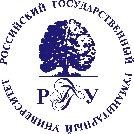 Федеральное государственное бюджетное образовательное учреждение высшего образования«Российский государственный гуманитарный университет» (ФГБОУ ВО «РГГУ»)З А Я В Л Е Н И Е *Приложение 2 Образец оформления титульного листа ВКРМИНОБРНАУКИ РОССИИ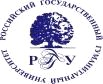 Федеральное государственное бюджетное образовательное учреждение высшего образования«РОССИЙСКИЙ ГОСУДАРСТВЕННЫЙ ГУМАНИТАРНЫЙ УНИВЕРСИТЕТ» (РГГУ)ИНСТИТУТ ЭКОНОМИКИ, УПРАВЛЕНИЯ И ПРАВА ЮРИДИЧЕСКИЙ ФАКУЛЬТЕТКафедра предпринимательского праваИванов Иван Иванович НАЗВАНИЕ РАБОТЫВыпускная квалификационная работа (магистерская диссертация) магистранта 2 курса очной формы обученияНаправление подготовки 40.04.01 ЮриспруденцияНаправленность (профиль) «Правовое сопровождение предпринимательской деятельности»Допущена к защите на ГЭКЗав. кафедрой		Научный руководительдоктор юридических наук, профессор	кандидат юридических наук, доцент 	И.О. Фамилия	 	И.О. Фамилия(личная подпись)	(личная подпись)“	”	_20	г.	“	”	20	г.Москва 202Приложение 3 Образец оформления страницы с содержанием ВКРСОДЕРЖАНИЕВВЕДЕНИЕ	3ГЛАВА I. НАЗВАНИЕ	10Название	10Название	20ГЛАВА II. НАЗВАНИЕ	32Название	32Название	40Название	55ГЛАВА III. НАЗВАНИЕ	65Название	65Название	85ЗАКЛЮЧЕНИЕ	95СПИСОК ИСТОЧНИКОВ И ЛИТЕРАТУРЫ	102ПРИЛОЖЕНИЯ	110Приложение 4 Возможный образец отзыва научного руководителя1Отзыв научного руководителяна выпускную квалификационную работу студентакафедра:	ИЭУП РГГУнаправление подготовки: 40.04.01 – Юриспруденция (магистратура)Магистерская программа «	» форма обучения:  				 курс	группа			 тема выпускной квалификационной работы:  		Актуальность и новизна темы: 	Соответствие содержания работы теме: 	Степень самостоятельности раскрытия темы 	Уровень теоретической разработки темы:  	Логичность, четкость, грамотность изложения материала: 	Обоснованность и новизна выводов: 	Соответствие правилам оформления: 	Имеющиеся	в	работе	и	отмеченные	ранее	недостатки,	не	устраненные обучающимся 									Оценка качества работы обучающегося в период подготовки ВКР и соответствие работы требованиям	федерального	государственного	образовательного стандарта: 				Рекомендации к публикации работы, внедрению ее результатов, представлению работы на конкурс: 	Рекомендации	к	защите,	но	без	предложения	конкретной	оценки		за ВКР 								Научный руководитель: подпись (ФИО) дата1 Сам текст отзыва может быть написан в свободной формеПриложение 5 Возможный образец рецензии на ВКР2РЕЦЕНЗИЯна выпускную квалификационную работу студентакафедра:	ИЭУП РГГУнаправление подготовки: 40.04.01 – Юриспруденция (магистратура)Магистерская программа «	» форма обучения:  				 курс	группа			 тема выпускной квалификационной работы:  		Актуальность и новизна темы:  	Соответствие содержания работы теме:  	Обоснованность структуры работы:  	Достаточность источниковой базы:  	Обоснованность избранной методики:  	Уровень теоретической разработки темы:  	Логичность, четкость, грамотность материала:  	Обоснованность и новизна выводов:  	Практическая ценность полученных результатов:  	Достоинства и недостатки работы:  	Уровень	соответствия	работы	требованиям	федерального	государственного образовательного стандарта:  				Предлагаемая оценка за выпускную квалификационную работу:  	Рецензент	подпись (ФИО) дата2 Сам текст рецензии может быть написан в свободной форме                                                         40.04.01 Юриспруденция	                          Правовое сопровождение предпринимательской деятельности	Уровень квалификации выпускника: магистррФорма обучения:очная, очно-заочная, заочнаяУТВЕРЖДАЮУТВЕРЖДАЮРуководитель ОП ВОНаправление подготовки 40.04.01«Юриспруденция»Направление подготовки 40.04.01«Юриспруденция»Направленность (профиль): Правовое сопровождение предпринимательской деятельностиНаправленность (профиль): Правовое сопровождение предпринимательской деятельностиЕ.Н. ЩербакМ.П.«20 мая 2021гСОГЛАСОВАНО:Заведующий кафедрой«20» мая 2021г.Т.В. Белова(подпись)КодНаименование компетенцииВид государственного испытания, в ходе которого проверяется сформированность компетенцииВид государственного испытания, в ходе которого проверяется сформированность компетенцииКодНаименование компетенциигосударственный экзамензащита ВКРуниверсальные компетенции (УК)универсальные компетенции (УК)универсальные компетенции (УК)универсальные компетенции (УК)УК-1.Способен осуществлять критический анализ проблемных ситуаций на основе системного подхода, вырабатывать стратегию действий++УК-2.Способен управлять проектом на всех этапах его жизненного цикла+УК-3.Способен	организовывать и руководить работой команды, вырабатывая командную стратегию для достижения поставленнойцели+УК-4.Способен применять современные коммуникативные технологии, в том числе на иностранном(ых) языке(ах), дляакадемического   и    профессионального++взаимодействияУК-5.Способен анализировать и учитывать разнообразие культур в процессе межкультурного взаимодействия+УК-6.Способен определять и реализовывать приоритеты собственной деятельности и способы ее совершенствования на основе самооценки++общепрофессиональные компетенции (ОПК)общепрофессиональные компетенции (ОПК)общепрофессиональные компетенции (ОПК)общепрофессиональные компетенции (ОПК)ОПК-1.Способен анализировать нестандартные ситуации правоприменительной практики и предлагать оптимальные варианты их решения++ОПК-2.Способен	самостоятельно	готовить экспертные юридические заключения ипроводить	экспертизу	нормативных (индивидуальных) правовых актов+ОПК-3.Способен квалифицированно толковать правовые акты, в том числе в ситуациях наличия пробелов и коллизий норм права++ОПК-4.Способен письменно и устно аргументировать правовую позицию по делу, в том числе в состязательных процессах+ОПК-5.Способен самостоятельно составлять юридические документы и разрабатывать проекты нормативных (индивидуальных) правовых актов++ОПК-6.Способен обеспечивать соблюдение принципов этики юриста, в том числе принимать меры по профилактике коррупции и пресечению коррупционных (иных) правонарушений+ОПК-7.Способен применять информационные технологии и использовать правовые базы данных для решения задач профессиональной деятельности с учетом требований	информационной безопасности+профессиональные компетенции по видам деятельности (ПК)профессиональные компетенции по видам деятельности (ПК)профессиональные компетенции по видам деятельности (ПК)профессиональные компетенции по видам деятельности (ПК)научно-исследовательскийнаучно-исследовательскийнаучно-исследовательскийнаучно-исследовательскийПК-1.Способен квалифицированно проводить научные исследования в области права+правоприменительныйправоприменительныйправоприменительныйправоприменительныйПК-2.Способен квалифицированно применять нормативные правовые акты в конкретных сферах юридической деятельности, реализовывать нормы материального и процессуального права в профессиональной деятельности+ПК-3.Способен выполнять должностные обязанности по обеспечению законности и правопорядка, выявлению и предупреждению угроз безопасности+личности, общества и государстваПК-4.Способен	выявлять,	пресекать, раскрывать,		расследовать	и предупреждать правонарушения и преступления+консультационныйконсультационныйконсультационныйконсультационныйПК-5.Способен защищать права и законные интересы субъектов права+ОценкаКритерии оценкиотличноОценка «отлично» выставляется магистранту, если он показывает глубокие всесторонние знания по содержанию отдельных дисциплин в соответствии с программой государственногоэкзамена, отлично ориентируется в обязательной и дополнительной литературе и требованиях соответствующих нормативно-правовых документов; самостоятельно, логически стройно и последовательно излагает материал, демонстрируя умение анализировать различные научные взгляды, аргументировано отстаивать собственную научную позицию, творчески увязывает теоретические положения с юридической практикой, обладаетвысокой культурой речихорошоОценка «хорошо» выставляется магистранту, если он показывает твердые знания отдельных дисциплин, включенных в состав государственного экзамена, в соответствии с программой, хорошо ориентируется в обязательной литературе, знает требования соответствующих	нормативно-правовых	документов, самостоятельно и последовательно излагает материал, умеет увязывать теоретические положения с юридической практикойудовлетворительноОценка «удовлетворительно» выставляется магистранту, если он в основном показывает знания отдельных дисциплин, включенных в состав государственного экзамена в соответствии с программой, ориентируется лишь в некоторых источниках и литературе, знает отдельные положения нормативно-правовых документов, материал излагает репродуктивно, допуская некоторые ошибки; предпринимает попытки анализировать законодательство и различные научные взгляды, обосновать собственную научную позицию по требованию комиссии; с трудом умеет установитьсвязь теоретических положений с практикой; речь не всегда логична и последовательнанеудовлетворительноОценка «неудовлетворительно» выставляется магистранту, если он демонстрирует незнание основных положений отдельных дисциплин, включенных в состав государственного экзамена; не ориентируется в законодательстве и обязательной литературе, не в состоянии ответить на вопросы комиссии, обосновать собственную научную позицию; не умеет устанавливать связь теоретическихположений с практикой; речь слаборазвита и маловыразительна1.Понятие, виды и правовое регулирование договора купли-продажи. Особенности правового регулирования купли-продажи ценных бумаг, валютных ценностей, отдельных видов товаров.ОПК-3, ПК-2,2.Общая характеристика способов и форм защиты прав участников (членов) корпорации.ОПК-3, ПК-2,3.Оспаривание недействительных сделок в процедурахнесостоятельности (банкротства).ОПК-3, ПК-2, ПК-44.Досудебный (претензионный) порядок урегулирования споровОПК-3, ПК-2, ПК-45.Особенности банкротства индивидуальных предпринимателей.ОПК-3, ПК-2, ПК-46.Особенности банкротства кредитных организаций.ОПК-3, ПК-2, ПК-47.Особенности гражданско-правовой ответственности за нарушение прав потребителяОПК-3, ПК-2, ПК-48.Субсидиарная ответственность при несостоятельности (банкротстве)ОПК-3, ПК-2, ПК-49.Понятие и признаки несостоятельности (банкротства).ОПК-3, ПК-2,10.Третейский суд: особенности правового статуса.ОПК-3, ПК-2, ПК-411.Судебная защита прав и интересов субъектов предпринимательской деятельности.ОПК-3, ПК-2, ПК-412.Правовое регулирование товарных знаков, фирменных наименований, коммерческих обозначений и наименований мест происхождения товаровОПК-3, ПК-2, ПК-413.Банковские операции и банковские сделки по законодательству Российской Федерации.ОПК-3, ПК-2, ПК-414.Выездные и документарные проверки: основания и порядок проведения. Плановые и внеплановые проверки: основания и порядок проведения. Оформление результатов проверок. Недействительность результатов проверки.ОПК-3, ПК-2, ПК-415.Коммерческие корпоративные организации: понятие, виды, правовое регулирование деятельности.ОПК-3, ПК-2, ПК-416.Использование внесудебных процедур для разрешения предпринимательских споров и их правовая характеристика.ОПК-3, ПК-2, ПК-417.Договор комиссии. Агентский договор. Договор порученияОПК-3, ПК-2, ПК-418.Гражданско-правовая ответственность субъектов предпринимательской деятельностиОПК-3, ПК-2, ПК-419.Особенности продажи товаров дистанционным способомОПК-3, ПК-220.Виды кредитных организаций. Отличие банка от небанковской кредитной организацииОПК-3, ПК-2,21.Правовое регулирование использования технологий искусственного интеллекта в России.ОПК-3, ПК-2,22. Нормативно-правовые основы развития цифровой экономики в России.ОПК-3, ПК-2,23.Конкурсное производство как процедура банкротстваОПК-3, ПК-2,24.Основные требования к организации и осуществлению публичных закупок.ОПК-3, ПК-2,25.Правовое положение субъектов малого и среднего предпринимательства. Меры государственной поддержкиОПК-3, ПК-2,26.Договор возмездного оказания услугОПК-3, ПК-2,27.Специфика ограничения деятельности на товарных и финансовых рынках. Понятие и формы недобросовестной конкуренции.ОПК-3, ПК-2, ПК-428.Государственное регулирование и контроль	за осуществлением предпринимательской деятельностиОПК-3, ПК-2, ПК-429.Государственная регистрация субъектов предпринимательской деятельностиОПК-3, ПК-2,30.Договор банковского счета: понятие, форма и содержание. Виды банковских счетов. Права и обязанности сторон.ОПК-3, ПК-2,31.Уставный капитал хозяйственных обществ. Вклады в уставный капитал, порядок его увеличения и уменьшения.ОПК-3, ОПК-6, ПК-5,32.Уведомительный порядок осуществления предпринимательской деятельностиОПК-3, ОПК-6, ПК-5,33.Договор потребительского кредитаОПК-3, ОПК-6, ПК-5,34.Субъекты несостоятельности (банкротства).ОПК-3, ПК-2, ПК-3,35.Стадии и способы заключения гражданско-правовых договоров: заключение договора на торгах и аукционах.ОПК-3, ОПК-6, ПК-5,36.Понятие и правовое обеспечение конкуренции. Злоупотребление доминирующим положением на рынкеУК-3, УК-6,   ОПК-3,37.Прекращение, расторжение и изменение договоров в сфере предпринимательской деятельности.ОПК-3, ОПК-6, ПК-5,38.Права потребителя при обнаружении в товаре недостатков. Права потребителя при обнаружении недостатков выполненной работы (оказанной услуги).УК-3, УК-6,   ОПК-3,ОПК-6, ПК-2, ПК-3, ПК-439.Рассмотрение споров в международном коммерческом арбитражеУК-3, УК-6,   ОПК-3,ОПК-6, ПК-2, ПК-3, ПК-440.Процедуры несостоятельности (банкротства) субъектов предпринимательской деятельности.ОПК-3, ПК-2,41.Процессуальные особенности рассмотрения дел о защите прав потребителейОПК-3, ПК-2,42.Принципы договорного права. Проблема соотношения свободы договора и изменения договорных конструкций. Комплексные (смешанные) и нетипичные договоры в гражданском праве. Договор в пользу третьего лица и проблема многостороннего договора. Принцип защиты«слабой» стороны договора и проблемы его реализации в договорных отношениях.ОПК-3, ПК-5, ПК-2,43.Предпринимательское правоотношение: понятие, элементы правоотношения, научные подходы к его пониманию.ОПК-3, ПК-2,44.Правовой статус субъектов предпринимательского права.УК-3, ОПК-3,   ПК-2,ПК-445.Понятие и признаки договоров в предпринимательской деятельности.ОПК-3, ПК-2, ПК-3, ПК-446.Саморегулирование предпринимательской деятельности: понятие и правовая природа.ОПК-2, ОПК-3, ОПК-5, ПК-2, ПК-3, ПК-447.Реорганизация субъектов предпринимательской деятельности. Гарантии прав кредиторов при реорганизации юридических лицОПК-3, ОПК-5, ПК-2,ПК-448.Способы обеспечения исполнения обязательств в предпринимательской деятельности. Непоименованные способы обеспечения исполнения обязательств: государственная и муниципальная гарантии, аваль, сделки репо и т.д.ОПК-3, ПК-2, ПК-449.Понятие, классификация и вещные права на имущество предпринимателяОПК-3, ПК-2, ПК-450.Договор подряда: понятие, отграничение от смежных договоров, сфера применения.ОПК-3, ПК-2, ПК-451.Защита нематериальных благ субъектами предпринимательской деятельностиОПК-3, ПК-2, ПК-452.Лицензирование предпринимательской деятельности: правовые основы. Понятие лицензии и порядок ее предоставления.ОПК-3, ПК-2, ПК-453.Ликвидация субъектов предпринимательской деятельностиОПК-3, ПК-2, ПК-454. Правовой режим капиталов, фондов и резервов организацииОПК-3, ОПК-5, ПК-2,ПК-455.Правовое регулирование осуществления гражданами предпринимательской деятельности без образования юридического лица.ОПК-3, ПК-2, ПК-456.Способы защиты прав потребителей.ОПК-3, ПК-2,57.Осуществление деятельности, приносящей доход, некоммерческими организациями.ОПК-3, ПК-2,58.Правосубъектность саморегулируемой организации и ее членов. Органы управления (в том числе специализированные) саморегулируемой организацииОПК-3, ПК-2,59..Договор коммерческой концессии. Соотношение со смежными договорами по распоряжению исключительными правами на средства индивидуализацииОПК-3, ОПК-5, ПК-2,60.Договор аренды: понятие, виды, правовое регулирование. Субъекты, форма и содержание договора.ОПК-3, ПК-2,№ЗадачаПроверяемые компетенции1.Задача: Обязательно ли внесение сведений о проведенном аудите ООО в Единый федеральный реестр сведений о фактах деятельности юридических лиц, в случае если ООО подлежит обязательному аудиту?Решение: ООО, кроме случаев, когда ООО составляет консолидированную отчетность, является банком, страховщиком или оператором лотереи, не обязано раскрывать (публиковать в СМИ) отчетность. Это прямая норма закона, а значит, и размещение сведений на федеральном ресурсе об обязательном аудите на них не распространяется.Обоснование: Согласно положениям Федерального закона от 30.12.2008 N 307-ФЗ «Об аудиторской деятельности», сведения о результатах обязательного аудита подлежат внесению в Единый федеральный реестр сведений о фактах деятельности юридическихУК-1, ОПК-1, ОПК-3, ОПК- 5, ПК-2, ПК-3, ПК-4, ПК-5лиц заказчиком аудита, за исключением случаев, если подлежащие раскрытию сведения составляют государственную тайну или коммерческую тайну, а также в иных случаях, установленных федеральным законом.Согласно положениям Федерального закона от 08.08.2001 N 129-ФЗ «О государственной регистрации юридических лиц и индивидуальных предпринимателей» обязательному внесению в Единый федеральный реестр сведений о фактах деятельности юридических лиц подлежат сведения о финансовой и (или) бухгалтерской отчетности в случаях, если федеральным законом установлена обязанность по раскрытию такой информации в средствах массовой информации. Иных случаев, касающихся внесения информации о результатах аудита в Единый федеральный реестр, Федеральный закон N 129-ФЗ не содержит.Согласно положениям Федерального закона от 08.02.1998 N 14- ФЗ «Об обществах с ограниченной ответственностью», общество не обязано публиковать отчетность о своей деятельности, за исключением случаев, предусмотренных настоящим Федеральным законом и иными федеральными законами.ОценкаКритерии оценкиотличноОценка «отлично» выставляется магистранту, если содержание и оформление работы полностью соответствует указанным критериям, магистрант самостоятельно, логически стройно и последовательно излагает результаты своей работы, демонстрируя умение анализировать различные научные взгляды, аргументировано отстаивать собственную научную позицию, творчески увязывает теоретические положения с юридической практикой, обладает высокой культурой речи.хорошоОценка «хорошо» выставляется магистранту, если содержание и оформление работы соответствует указанным критериям, магистрант самостоятельно и последовательно излагает результатысвоей работы, умеет увязывать теоретические положения с юридической практикой.удовлетворительноОценка «удовлетворительно» выставляется магистранту, если содержание и оформление работы в целом соответствует указанным критериям, но имеются отдельные замечания, материал магистрант излагает репродуктивно, пытается анализировать законодательство и различные научные взгляды, по требованиюкомиссии пробует обосновать собственную научную позицию, испытывает затруднения при установлении связи теоретическихположений	с	практикой;	речь	его	не	всегда	логична	и последовательна.неудовлетворительноОценка «неудовлетворительно» выставляется, если содержание и оформление ВКР не соответствует указанным критериям, магистрант демонстрирует незнание проблематики ВКР; не в состоянии ответить на вопросы комиссии, обосновать собственную научную позицию; не умеет устанавливать связь теоретических положений с практикой.№п/пНаименование ПОПроизводительСпособ распространения (лицензионное или свободно распространяемое)1Microsoft OfficeMicrosoftлицензионное2WindowsMicrosoftлицензионное№п/пНаименование1Профессиональные полнотекстовые БДНациональная электронная библиотека (НЭБ) www.rusneb.ru ELibrary.ru Научная электронная библиотека www.elibrary.ru Электронная библиотека Grebennikon.ru www.grebennikon.ru2Компьютерные справочные правовые системыКонсультант Плюс, ГарантИнститут / Факультет  ИЭУП Юридический факультет	Кафедра /Направление подготовки /    	специальность	 	Направление подготовки /    	специальность	 	(код, наименование)Направленность(профиль)Заведующему кафедрой(ученая степень, ученое звание, Фамилия И.О.)студента(ки)	курса	группы 	формы обучения	(Фамилия Имя Отчество)(телефон сотовый)e-mail:   	Прошу утвердить тему выпускной квалификационной работы (ВКР):и назначить научным руководителем    	(Фамилия, Имя, Отчество)(должность, ученая степень, ученое звание)научным консультантом    	(Фамилия, Имя, Отчество)(должность, ученая степень, ученое звание)«	»	20	г.(подпись студента)СОГЛАСОВАНО:Научный руководитель	 	(должность, Фамилия И.О.)(подпись)Заведующий кафедрой	 	(Фамилия И.О.)(подпись)«	»	20	г.